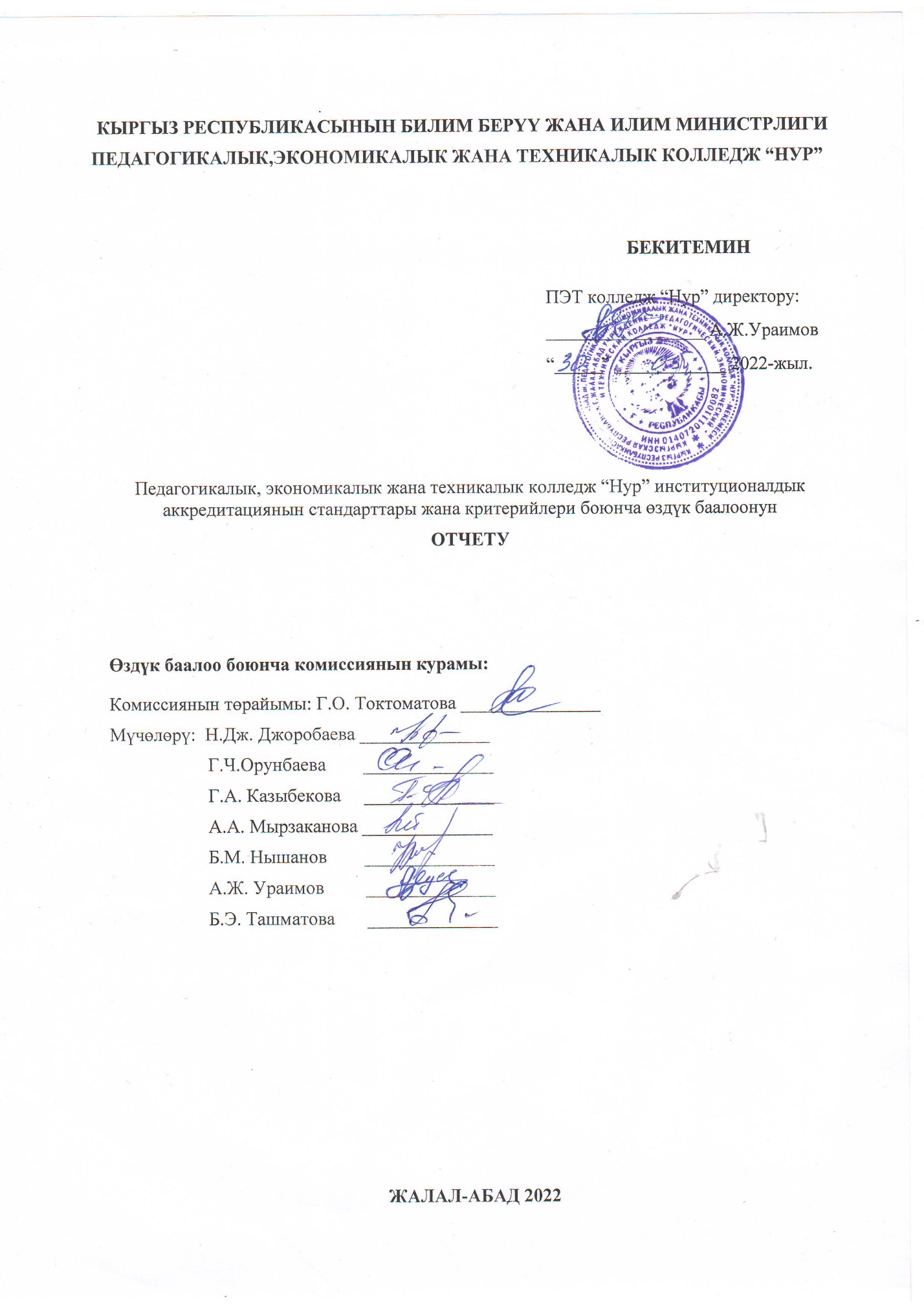 Кыскартылган сөздөрдүн сөздүгүКР – Кыргыз РеспубликасыКР ӨТ – Кыргыз Республикасынын Өкмөтүнүн токтомуББжИМ – билим берүү жана илим министрлигиМББС – мамлекеттик билим берүү стандарты ОКББ – орто кесиптик билим берүүОКОЖ – орто кесиптик окуу жайыОМК – окуу-методикалык комплексПЭТ колледж “Нур” – Педагогикалык, экономикалык жана техникалык                 колледж  “Нур”  НКББП – негизги кесиптик билим берүү программасыММК – массалык маалымат каражаттарыКТП – календардык-тематикалык планЖП – жумушчу программаОН, КН – окутуунун натыйжалары, күтүлүүчү натыйжаларББСК– Билим берүү сапатын камсыздооБКФ – баалоо критерийлер фондуЖК – жалпы компетенцияларКК – кесиптик компетенцияларКиришүүБилим берүү мекемеси: Педагогикалык,экономикалык жана техникалык колледж “Нур” (кыскартылган аталышы – ПЭТ колледж “Нур” ).Билим берүү мекемесинин дареги: Кыргыз Республикасы, Жалал-Абад шаары, А.П.Чехов көчөсү 15-б, почта индекси 710903, тел: (03722) 2-34-90, факс: (03722) 5-55-62, эл.кутуча: nurjak2011@mail.ru  веб-сайт: www.nurjak.kgБилим берүү мекемеси жөнүндө маалымат: окуу жай 2011-жылдын 14-июлунда орто кесиптик билим берүүчү, жеке менчик мекеме катары негизделип, Жалал-Абад инженердик-гуманитардык  колледжи (ЖАИГК) деп аталган. Уюштуруучулар кеңешинин чечими менен 2013-жылдын 22-июлунда окуу жайдын аталышы «Нур» Жалал-Абад колледжи деп өзгөртүлгөн. Уюштуруучулар кеңешинин чечими менен 2021-жылдын 31-майында окуу жайдын аталышы Педагогикалык, экономикалык жана техникалык колледж «Нур» деп өзгөртүлгөн (ПЭТ колледж “Нур”).Тиркеме; 1.выписка протокол 2011.PDFТиркеме; 2.выписка протокол 2012.PDFТиркеме; 3.протокол №3. №6.PDFТиркеме; 4.протокол о перерегистрации.PDF Билим берүү мекемесинин уюштуруу-укуктук формасы жана менчик түрү: мамлекеттик эмес орто кесиптик билим берүү мекемеси, жеке менчик.Тиркеме; 5.күбөлүктүн көчүрмөсү.PDFБилим берүү мекемесинин жетекчиси жана анын орун басарлары:Директор: Ураимов Алмазбек Жанышевич (777) 888-303Директордун окуу иштери боюнча орун басары: Токтоматова Гульнара Орунбаевна (552) 210-375;Директордун өндүрүштүк окутуу боюнча орун басары: Мырзаканова Айжамал Айдаралиевна (774) 970-589;Директордун мамлекеттик тил жана тарбия иштери боюнча орун басары: Казыбекова Гулумкан Аскаровна (770) 484-813;Директордун чарбалык иштер боюнча орун басары: Ризакулова Светлана Фёдоровна (550) 19-12-50.Бүгүнкү күндө колледжде 8 адистик боюнча билим берилет. Окуу жайдын структуралык түзүмү боюнча ар бир адистик программа деп аталат, жана өз алдынча программа жетекчиси тарабынан башкарылат.Көз карандысыз институционалдык аккредитациядан өтүү үчүн минималдуу талаптардын аткарылышын текшерүү максатында ПЭТ колледж “Нур” директорунун 11.04.2022-ж. №11-01-99 буйругу менен төмөнкү курамдагы өздүк баалоо боюнча комиссия түзүлгөн:Комиссиянын төрайымы: Токтоматова Гульнара Орунбаевна toktomatova21@gmail.comМүчөлөрү: Н.Д. Джоробаева, комиссиянын төрайымынын орун басары (777) 802-074;Г.Ч. Орунбаева (772)230-711;Г.А. Казыбекова (770) 484-813;А.А. Мырзаканова  (774) 970-589;Б.М. Нышанов (771) 353-551;А.Ж. Ураимов (777) 888-303;Б.Э. Ташматова (776) 551-502.Тиркеме; 6.буйрук Өзүн өзу баалоо комиссиясын түзүү.PDF1. Билим берүү сапатын камсыздоо саясаты1.1. Билим берүү уюмунун так аныкталган жана кабыл алынган миссиясы, анын негизинде иштелип чыккан жана бекитилген, кызыкдар тараптардын керектөөлөрүнө ылайык келген стратегиялык жана учурдагы пландарынын болуусу, билим берүү уюмунун миссиясынын негизинде иштелип чыккан жана кабыл алынган максаттары жана окутуунун күтүлүүчү натыйжалары болуусу.Кыргыз Республикасынын Өкмөтүнүн 2015-жылдын 29-сентябрындагы № 670 "Кыргыз Республикасынын билим берүү системасында көз карандысыз аккредитация боюнча актыларды бекитүү жөнүндө" токтомунда (КР Өкмөтүнүн 2016-жылдын 4-октябрындагы № 525, 2017-жылдын 11-декабрындагы № 799, 2020-жылдын 22-январындагы № 18 токтомдорунун редакцияларына ылайык), билим берүү уюмунун миссиясы – билим берүү уюмунун статусун, иш принциптерин, билдирүүлөрүн жана мүдөөлөрүн аныктоочу негизги милдети, өзүнүн потенциалына объективдүү баа берүүдөн келип чыгуучу негизги стратегиялык максаттардын жыйындысы деп аныкталган.ПЭТ колледж «Нур» (мындан ары – колледж) өз персоналы жана студенттери менен талкуулап, ата-энелер жана иш берүүчүлөрдүн ойлорун камтуу менен 2017-жылы кабыл алган миссиясы бар: Заманбап эмгек базарынын суроо-талаптарын, коомдун керектөөлөрүн жана илимдин жетишкендиктерин эске алуу менен орто кесиптик деңгээлдеги компетенттүү адистерди жеткиликтүү жана сапаттуу даярдоо.Шилтеме; 1.Колледждин миссиясы.веб-сайт: www.nurjak.kg  Тиркеме; 7. колледждин миссиясын бекитүү протоколу №34 29.11.2017.PDFКолледждин миссиясы Уставда көрсөтүлгөн.Шилтеме 2. (Устав, http://nurjak.kg/kollege/uyushturuuchuluk-dokumentter/ustavКыргыз Республикасында 2012-2020 жылдарга Билим берүү системасын өнүктүрүү Стратегиясына таянуу менен, жана кызыкдар тараптардын сунуш жана пикирлерин эске алуу менен, колледж 2017-2022-жылдарга карата өзүнүн Өнүгүү стратегиялык планын иштеп чыккан. Колледждин стратегиялык планына кийин “2021-2040-жылдары Кыргыз Республикасында билим берүүнү өнүктүрүү программасына” ылайык толуктоолор киргизилген. Бул планда коюлган маселелердин негизгилери – колледждин келечек жетишүүлөрүн аныктоо, билим берүү процессин жана билим берүү чөйрөсүн өнүктүрүү, студенттерге бош убактысында кошумча билим алууга жана ар тараптуу өздүк өсүүсүнө мүмкүнчүлүктөрдү түзүү, өздөштүрүлүп жаткан билимдердин сапаттарын көзөмөлдөө.Шилтеме; 3. Стратегиялык план. http://nurjak.kg/kollege/ish-plandar/zhyldyk-plandary#Колледждин 2021-2022-окуу жылына карата кабыл алынган жылдык планы бар. Бул планда колледждин коллегиалдык органдарынын (педагогикалык, усулдук, билим берүүнүн сапатын камсыздоо боюнча кеңештери), жооптуу кызматкерлеринин жана структуралык бөлүмдөрүнүн жыл ичи аткара турган иштери камтылган. Шилтеме 4. Колледждин жылдык пландары. http://nurjak.kg/Кыргыз Республикасынын Өкмөтүнүн 2015-жылдын 29-сентябрындагы № 670 "Кыргыз Республикасынын билим берүү системасында көз карандысыз аккредитация боюнча актыларды бекитүү жөнүндө" токтомунда (КР Өкмөтүнүн 2016-жылдын 4-октябрындагы № 525, 2017-жылдын 11-декабрындагы № 799, 2020-жылдын 22-январындагы № 18 токтомдорунун редакцияларына ылайык), билим берүүнүн максаттары – билим берүүчү уюм өзүнүн бүтүрүүчүлөрүндө тийиштүү адистик (кесип) боюнча компетенциясынын болушуна жетүү үчүн умтулган максаттар деп аныкталган; окутуунун натыйжалары –  билим берүү процессинин аягында студент кайсы билимге, ыкмага жана жөндөмгө ээ болушунун так баяндалышы;  – жумушчу окуу планындагы кайсы бир сабак (дисциплина, предмет, практиканы ж.б.у.с.) ийгиликтүү өздөштүрүлгөнүн текшерүүнүн кайсы бир формасы (сынак, зачет, курстук иш ж.у.с.) менен тастыктоо деп аныкталган.Ушул аныктамаларга таянуу менен, колледждин бардык 8 адистиктеринин билим берүүнүн максаттары жана окутуунун натыйжалары так аныкталган, жана алар адистиктердин негизги кесиптик билим берүү программаларында (НКББП) камтылган.Тиркеме; 8.протокол №38 от 30.08.2018.PDFКолледждин 8 адистигинин максаттары салттык билим берүүдөгү кадимки эле сабактардын максаттарына негизделген:билим берүү;өнүктүрүү;тарбиялоо.Мисал катары: Финансы программасынын максаттары:Максат 1. Кесиптик жаатындагы дисциплиналарды жана предметтерди окутуу аркылуу, бүтүрүүчүдө мамлекеттик жана жергиликтүү өзүн-өзү башкаруу органдарында жана ар түрдү уюштуруучулук-укуктук формадагы ишканаларда финансист катары иштөөсүн камсыздоочу кесиптик компетенцияларды калыптандыруу.Бул максатты койгондуктун себеби, бүтүрүүчүгө (финансистке) кесиптик дисциплиналарды окутуу аркылуу мамлекеттик билим берүү стандартта минимум талаптар катары каралган кесиптик компетенцияларды эч болбогондо канааттандыраарлык деңгээлде калыптандыруу эсептелет.Максат 2. Гуманитардык, социалдык, математикалык жана табигый илимдер жаатындагы дисциплиналарды жана предметтерди окутуу аркылуу, бүтүрүүчүдө коомдун активдүү жарандык позициядагы мүчөсү катары өздүк өсүүсүн жана өнүгүүсүн камсыздоочу жалпы компетенцияларды калыптандыруу.Бул максатты койгондуктун себеби, бүтүрүүчүгө болочок кесибине түздөн-түз тиешеси жок, бирок инсандык өсүүсүнө өбөлгө болгон башка жааттагы дисциплиналарды окутуу аркылуу, ар тараптуу билими бар кесипкөйдү даярдоо эсептелет. Мамлекеттик билим берүү стандартта минимум талаптар катары каралган жалпы компетенциялар бүтүрүүчүдөө эч болбогондо канааттандыраарлык деңгээлде калыптандырылат.Максат 3. Чыгармачылык, спорттук, студенттик өзүн-өзү башкаруу уюмдарында катыштыруу аркылуу, бүтүрүүчүдө максатты коё билгендик, максатка жетишүүдө талыкпастык, эмгекчилдик, жоопкерчилик, маданияттуулук, толеранттуулук жана өз убакытын туура пайдалануу жөндөмдөрүн калыптандыруу.Бул максатты ишке ашыруунун жыйынтыгында, коом алдында өз жоопкерчилигин сезген, активдүү жашоо образын жүргүзгөн кесипкөй адис даярдалат.Тиркеме; 9. НКББП БКО.pdfТиркеме; 10. НКББП Финансы.pdfТиркеме; 11.БАС НКББП.pdfТиркеме; 12.НКББП МЧТ.pdfТиркеме; 13.НКББП сканер эсК.pdfТиркеме; 14. НКББП МК.pdfКолледждин 8 адистигинин окутуунун күтүлүүчү натыйжалары универсал болуп түзүлгөн, бирок бири-биринен  кесиптик терминдер менен айырмаланат (Табл.1.). ОНдер салттык билим берүү процессинин билим, билгичтик, көндүмдөр базасына негизделген, жана студенттердин билимдерин, кесиптик маселелерди чечүүдө колдонуучу жөндөмдөрүн, инсандык сапаттарын текшерүүдө «билет» (ОН-1, канааттандыраарлык), «аткарат» (ОН-2, жакшы), «изденет» (ОН-3, эң жакшы) деген формула менен баалого багытталган. ОНдерди иштеп чыгууга тиешелүү тармактардын ишканаларынын өкүлдөрү тартылган, тармактык базардын өзгөчөлүктөрү эске алынган. Негизинен, ОНдер бүтүрүүчүдө кесиптик жана жалпы компетенциялардын калыптанышын баалого багытталган. Таблица 1. Колледждин адистиктеринин окутуунун натыйжалары 1.2. Жыл сайын стратегиялык жана учурдагы пландардын, билим берүү максаттарынын, окутуунун натыйжаларынын аткарылышын мониторингдөө, аткаруунун натыйжаларын талдоо жана тиешелүү түзөтүүлөрдү киргизүү.Мурунку жылдардын жыйынтыктарын талдоо менен, ар окуу жылдын башында, жыл ичинде же жыл аягында колледждин стратегиялык планы иликтенип, керектүү жагдайларда планга өзгөртүүлөр киргизилип турат. Ал өзгөртүүлөр стратегиялык пландын толук боюнча өзгөрүүсү эмес, аткарууга мүмкүнчүлүк болбой калган же узагыраак мөөнөттү талап кылган пункттарына гана толуктоолорду киргизүү менен чектелет. Кээ бир учурларда жаңы пункттар киргизилиши мүмкүн. Бул өзгөртүүлөр окуу жайдын педагогикалык кеңеши аркылуу жүргүзүлөт.Тиркеме; 15.протокол №33 от 28.08.2017 педкенеш.PDFКолледждин жылдык планы окуу жайдын стратегиялык планында учурдагы жылы аткарууга каралган иштеринен, жана окуу жайдын коллегиалдык органдарынын, структуралык бөлүмдөрүнүн, жооптуу кызматкерлеринин бир жылдык иш пландарынан түзүлөт. Жылдык пландар колледждин педагогикалык кеңешинде каралып, бекитилет. Жылдык пландардын аткарылуусу окуу жыл ичи эки жолу педагогикалык кеңештерде каралып (ар жарым жылдыкта), баа берилет. Эгер жагдайлар талап кылса, педагогикалык кеңеште кароо аркылуу, жылдык пландарга өзгөртүүлөр киргизилет.Тиркеме; 17.буйруктар программа жетекчилерин дайындоо.PDFТиркеме; 18.буйрук прогамма жетекчиси.PDFТиркеме; 19.протокол педкенеш от 14.09.2021.г №56.PDFТиркеме; 20.№2 протокол БАС.pdfТиркеме; 21.Протоколдор БКО.pdfТиркеме;22.финансы  программасынын №1 протоколу.PDFТиркеме;23. МК программасынын протколдор.pdfТиркеме;24. Протоколдор МЧТ.pdfБилим берүүнүн максаттары, окутуунун натыйжалары ар бир адистиктин негизги кесиптик билим берүү программасында (НКББП), программанын курамындагы ар бир дисциплинада, дисциплиналардын жана предметтердин ар бир темасында  камтылган. Окутуучулар предметтердин жумушчу программаларында ар темага койгон максаттарын жана окутуунун натыйжаларын өздөрү көзөмөлдөйт, аларга мониторинг жүргүзүү жана керек учурларда өзгөртүүлөрдү киргизүү иштери  белгиленет жана аткарууга  пландаштырылат. Андан тышкары окуу жылынын пландарынын аткарылышы колледждин ички номенклатуралык жана структуралык жетекчилердин отчёттору аркылуу каралып, анда аткарылган же аткарылбай калган жагдайларга терең талдоо жүргүзүү иштери мурда болбой келсе, 2020 – 2021 - окуу жылында колледжинин структуралык бөлүмүнүн ишмердүүлүгүн текшерүү, ТЕСКЕМЕ №3, 28.12.2020 негизинде ички аудит жүргүзүлдү.Тиркеме;25.корутунду структуралык бөлүмдүн ишмердүүлүгү.PDFТиркеме; 26.корутунду №1.PDFТиркеме;27.корутунду 5 пункт.PDF2020-2021-окуу жылынан баштап, ар жаңы окуу жылынын биринчи педагогикалык кеңешинде окуу жайдын өткөн жылкы стратегиялык жана жылдык пландарынын аткарылыш же аткарылбашын кенен талдап, себептерин аныктап, терс, таасир берген факторлорду жокко чыгаруу багытындагы иштерди алып баруу боюнча чечим кабыл алынып, колледждин 2021-2022-окуу жылындагы иш планына киргизилген.Тиркеме;28.Окуу-тарбия иштеринин иш планы.PDFТиркеме;29.Карьера борборунун иш планы.PDFТиркеме;30.мамлекеттик тил боюнча иш план.PDFТиркеме; 31. Усулдук кенештин иш планы.PDFТиркеме;32.Башталгыч класстара окутуу иш планы.PDFТиркеме;33.ББСК иш планы.PDFТиркеме;34.Финансы тармактар боюнча иш планы.PDFТиркеме;35.БАС программасынын жылдык иш планы.PDFУшул чечимге ылайык, 2022-жылдын 4-мартында педагогикалык кеңеште окуу жайдын биринчи жарым жылдыкка пландаган жана аткарган иштерине кароо жана талдоо жүргүзүлүп,  алардын жыйынтыгында экинчи жарым жылдыктын пландарына тиешелүү түзөтүүлөр киргизилди. Штаттык түзүмдүн өзгөрүүсү.Тиркеме;36.Протокол №55 от 5.08.2021г.PDFТиркеме;37.Протокол педкенеш №58 от 4.03.2022.PDFТиркеме;38.Штаттык тузум от 6.08.2021.PDFТиркеме;39.Штаттык түзүм 2.PDFТиркеме;40.Штаттык түзүм от  10.03.2022.PDFТиркеме;41.Мониторинг жыйынтыктары.pdf1.3. Билим берүүнүн сапатын камсыздоо саясатын ишке ашырууга, контролдоого жана кайра кароого билим берүү уюмунун жетекчилигинин, кызматкерлеринин, студенттеринин жана кызыкдар тараптардын катышуусу Кыргыз Республикасынын Өкмөтүнүн 2015-жылдын 29-сентябрындагы № 670 "Кыргыз Республикасынын билим берүү системасында көз карандысыз аккредитация боюнча актыларды бекитүү жөнүндө" токтомунда (КР Өкмөтүнүн 2016-жылдын 4-октябрындагы № 525, 2017-жылдын 11-декабрындагы № 799, 2020-жылдын 22-январындагы № 18 токтомдорунун редакцияларына ылайык), билим берүүнүн сапатын камсыздоо саясаты – билим берүү уюмунун педагогикалык кеңеши тарабынан бекитилген документтердин жана ишке ашыруу билим берүүнүн сапатын жогорулатууга алып баруучу пландалган мезгилдүү жол-жоболордун (иш-аракеттердин) жыйындысы деп аныкталган.Колледждин билим берүүнүн сапатын жогорулатууга алып баруучу документтери өзүнө локалдык ченемдик акттарды (жоболор, нускамалар, эрежелер), буйруктарды (тескемелерди), программаларды, келишимдерди ж.у.с. иш кагаздарды камтыйт.Билим берүүнүн сапатын камсыздоо саясатын ишке ашыруучу документтерди түзүүгө, аларды аткарууга, аткарылышын көзөмөлдөөгө, көзөмөлдөрдүн жыйынтыгы боюнча өзгөртүүлөрдү киргизүүгө колледждин жетекчилиги жана кызматкерлери түздөн-түз катышат. Ар бир жооптуу кызматкер, структуралык бөлүм өзүнө тиешелүү документтерди колледждин индивидуалдык номенклатурасына жараша жүргүзөт, ал эми жөнгө салуучу ченемдик акттардын актуалдуулугун сактоо колледждин иш алып баруучусу (делопроизводитель) тарабынан көзөмөлдөнөт. Керек болгон учурларда ченемдик акттарга түзөтүү же толуктоолорду киргизүү чечими директор тарабынан кабыл алынып, жооптуу болуп дайындалган тараптарга документтерге өзгөртүү киргизүү жөнүндө тапшырмалар берилет. Ошондой эле, документтерди түзүү же өзгөртүү киргизүү демилгеси колледждин ар бир кызматкери тарабынан көтөрүлүшү мүмкүн. Тиркеме;42.Тескеме Нур ЖАКтын жоболорунун тизмеси (иштеп чыгуу).PDFБилим берүүнүн сапатын камсыздоо саясатын ишке ашыруучу жол-жоболорду түзүүгө, көзөмөлдөөгө жана өзгөртүүгө колледждин студенттеринин жана алардын ата-энелеринин катышуусун камсыздоо – студенттердин жана ата-энелердин өкүлдөрүн окуу жайдын педагогикалык кеңешинин курамына киргизүү аркылуу ишке ашырылат. Андан тышкары, колледждин студенттик өзүн-өзү башкаруу органы (Студенттик комитет), ата-энелер комитеттери иштейт, аларда окуу жайдын чөйрөсүнө тийиштүү болгон маселелер каралат. Студенттердин же ата-энелердин демилгеси менен жол-жоболор түзүлүшү же толукталышы мүмкүн.Тиркеме;43.Ата-энелер комитетинин иш планы.PDFТиркеме;44.буйрук студенттер комитети.PDFТиркеме;45.Студ .комитеттин иш пландары.PDFБардык иштелип чыккан же өзгөртүлгөн жол-жоболор колледждин педагогикалык кеңеши аркылуу бекитилүүдөн мурда, колледждин Билим берүүнүн сапатын камсыздоо боюнча кеңешинде эксперттик кароодон өтүп, расмий сайтына бир жума убакытка талкуу үчүн коюлат. Талкуу бүткөндөн кийин жол-жоболор окуу жайдын директору тарабынан бекитилет.Шилтеме; 5. http://nurjak.kg/chua/erezheler#Жол-жоболорду иштеп чыгууда же өзгөртүүдө, кызыкдар тараптардын (жогорку инстанциялар, тектеш сырткы окуу жайлар, тармактык ишканалар) талаптары, каалоолору, сунуштары эске алынат. Мисалы, локалдык жобону түзүүдөн мурда, жогорку инстанциялардын ошол багыттагы ченемдик укуктук акттары изилденип талданат; башка окуу жайлардын иш кагаздарын талдоонун негизинде бүгүнкү күндүн негизги чакырыктары аныкталат жана колледждин документтери түзүлөт же өзгөртүлөт; тармактык ишканалардын тартип-эрежелери жана башка документтери изилденгенден кийин, тиешелүү келишимдер түзүлөт ж.у.с.Шилтеме; 6. http://nurjak.kg/Адистиктердин НКББПларын түзүүдө, толуктоодо жана өзгөртүүдө тармактык стейкхолдерлердин таасир берүүсүнө негиз түзүлгөн. Программа жетекчилери тарабынан стейкхолдерлер менен жолугушууларды өткөрүүгө шарттар түзүлөт.Тиркемелер/Тиркеме;46.Протокол №1 тил илимдери ПЦК.PDFТиркеме;47.протокол №2 ПЦК тил илимдери.PDFТиркеме;48.ПЦК экономика №1.PDFТиркеме;49.Протокол №1математика ПЦК.PDFТиркеме;50.Социалдык. технологиялык ПЦК протокол.PDFТиркеме;51.№2 протокол БАС.pdfТиркеме;52,Протоколдор БКО.pdfТиркеме;53,Финансы  программасынын иш берүүчүлөр менен     болгон №1 протоклу.pdfТиркеме;54.МК программасынын Протколдор.pdfТиркеме;55.МЧТ программасынын Протоколдор 1.pdfТиркеме;56.протоколдор ЭСК.pdfАндан сырткары, практикаларды өтүү убагында түзүлгөн мүмкүнчүлүктөрдөн пайдаланып, окуу жай башка ишканалардын жетекчи-кызматкерлеринен көйгөйлүү болгон суроолоруна жооп алууга аракеттенет. Бул иш чаралар сурамжылоонун усулдарын пайдалануу менен жүргүзүлөт (анкеталар, телефон аркылуу суроо-жооп). Сурамжылоо электрондук вариантта түзүлүп, Ебилим порталына жайгаштыруу иштери жүргүзүлүүдө.Тиркеме;57.Практика боюнча анкета.pdf1.4. Билим берүүнүн сапатын камсыздоо саясатын билим берүүнүн сапатынын менеджментинин документтештирилген системасынын жардамы менен киргизүү.Кыргыз Республикасынын Өкмөтүнүн 2015-жылдын 29-сентябрындагы № 670 "Кыргыз Республикасынын билим берүү системасында көз карандысыз аккредитация боюнча актыларды бекитүү жөнүндө" токтомунда (КР Өкмөтүнүн 2016-жылдын 4-октябрындагы № 525, 2017-жылдын 11-декабрындагы № 799, 2020-жылдын 22-январындагы № 18 токтомдорунун редакцияларына ылайык), билим берүүнүн сапатынын менеджментинин документтештирилген тутуму – билим берүү уюмундагы билим берүүнүн сапатын камсыздоо саясатын ишке ашырууга тиешелүү бардык пландарды, процесстерди, иш-аракеттерди жана натыйжаларды документтештирүүгө жол берүүчү тутум деп аныкталган.Колледж билим берүүнүн сапатынын менеджментинин документтештирилген тутумун бир бүтүндөй, өзүнө Уставдан баштап, миссия, план, жобо, эреже, отчет жана башка иш кагаздардын баарын камтыган, алардын бири-бири менен шайкештикте иштөөсүн камсыздаган, окуу жайдын бардык документтеринин бирдиктүү системасы катары көрөт. Окуу жайда колдонулуучу бардык документтердин аталыштары колледждин Иш кагаздарынын жалпыландырылган номенклатурасында чагылдырылган.Тиркеме;58.Көктөмөлөрдүн жалпыландырылган номенклатурасы.pdfБүгүнкү күндө окуу жайда түзүлүүчү жана колдонулуучу  бардык иш кагаздар (пландар, процесстер, иш-аракеттер жана натыйжалар) электрондук түрдө жасалат, андан кийин түп нуска (оригинал) болуп эсептелген кагаз формасы басылып чыгарылат. Документтер номенклатурада көрсөтүлгөн делолорго тиркелет, анын арасынан  коомдук кызыкчылыкка ээ болгон иш кагаздар окуу жайдын расмий сайтына жайгаштырылат.Шилтеме; 7.http://nurjak.kg/#Окуу жайдын билим берүүнүн сапатын камсыздоо саясатынын негизги жол-жоболорунан тышкары (Устав, миссия, стратегиялык жана жылдык пландар), колледждин кызматкерлери тарабынан билим берүүнүн сапатын жогорулатууга багытталып иштелип чыккан, усулдук, ББСК боюнча жана педагогикалык кеңештерде каралып бекитилген, керектүү учурларда жогорку инстанциялар менен макулдашылган же алар тарабынан сунушталган/бекитилген төмөнкү пландар, жоболор, эрежелер, электрондук системалар жана программалар иштейт:-окууга кабыл алууда: Кыргыз Республикасынын Билим берүү жана илим министрлигинин 2021-жылдын 2-июнундагы 921/1 буйругуна ылайык күндүзгү/сырттан окуу формасына абитуриенттерди кабыл алуу жана документтерди тариздөө 2020.edu.gov.kg/spuz/ автоматташтырылган маалыматтык тутуму, колледждин Кабыл алуу комиссиясы жөнүндө жобосу, Кабыл алуу эрежелери;Тиркеме;59.Кабыл алуу жана кабыл алуу комиссиясы жөнүндөгү жобо.pdfТиркеме;60.Кабыл алуу жана кабыл алуунун сынактык комиссиясы жөнүндөгү жобо.pdf Тиркеме;62.Кабыл алуу тартиби 2021-2022.pdfТиркеме;63.Кабыл алуу эрежелери.PDF-окуу процессинин жүрүшүндө: Билим берүүнү башкаруунун маалыматтык системасы (ИСУО), E-bilim билим берүү порталы (электрондук система), E-Kyzmat автоматташтырылган маалыматтык системасы, структуралык бөлүмдөрдүн жана жооптуу жактардын иш пландары , адистиктин НКББПсы (окуу планы, окуу графиги, курстук иштердин, практикалардын, жыйынтыктоочу аттестациялоонун программалары), ачык сабактарды өтүүнүн графиги, Баалоо каражаттарынын фонду (БКФ), Жетишүүнү баалоочу модулдук-рейтингдик система тууралуу жобосу, Студенттердин өз алдынчы иштерин уюштуруу жана баалоо боюнча жобосу, Окуу-методикалык комплекстерин түзүү боюнча жобосу, ж.б. документтер;Тиркеме;64.Жумушчу программанын жобосу.pdfтиркеме;65.НКББПнын жобосу.pdfТиркеме;66.ОМК жобо.pdfТиркеме;67.Өндүрүштүк практиканы  уюштуруу боюнча жобосу.pdfТиркеме;68.Предметтик-циклдик комиссиялары жөнүндө жобо.pdfТиркеме;69.Студенттик өзүн-өзү башкаруу жөнүндөгү жобо.pdfТиркеме;70.Студенттик тайпалардын кураторлору жөнүндөгү жобо.pdfТиркеме;71.Ата-энелер комитети жөнүндө жобосу.pdfТиркеме;72.Акыйкатчы жобосу.pdfТиркеме;73.Атайын категориядагы студенттерине берилүүчү жеңилдиктер жөнүндөгү жобосу.pdfТиркеме;74.Студенттик тайпалардын кураторлору жөнүндөгү жобо.pdfТиркеме;75.Конференция жобо.pdfТиркеме;76.Ата-энелер комитетинин иш планы.PDF- бүтүрүүчүлөрдү чыгарууда: - дипломдук иштерди аткаруу боюнча программалар, - жыйынтыктоочу мамлекеттик аттестациялоонун программалары.- Каръера борборунун иш планы.Шилтеме; 8.http://nurjak.kg/b-t-r-ch-l-rgШилтеме; 9.http://nurjak.kg/#Тиркеме; 77. Тиркеме;29.Карьера борборунун иш планы.PDF1.5. Билим берүү уюмунда билим берүүнүн сапат менеджментинин документтештирилген системасынын жардамы менен билим берүүнүн сапатын камсыздоо саясатын киргизүүгө жооп берүүчү жооптуу адамдардын (кызматтардын) болуусу. Колледжде  билим берүүнүн сапат менеджментинин документтештирилген системасынын жардамы менен билим берүүнүн сапатын камсыздоо саясатын киргизүүгө жооптуу төмөнкү органдар жана кызматкерлер бар: педагогикалык кеңеш, ББСК боюнча кеңеш, Окуу бөлүмү, ББСК инспектору, иш алып баруучу, IT-адис, сайт администратору. Жооптуу жактар билим берүү уюмунда  билим берүү сапатын камсыздоо боюнча иштерди алып барышат.Тиркеме; 78. Тиркеме;39.Штаттык түзүм 2.PDFТиркеме; 79.Тиркеме;38.Штаттык тузум от 6.08.2021.PDFТиркеме; 80.  (Тиркеме;40.Штаттык түзүм от  10.03.2022.PDF Колледжде билим берүүнүн сапатын камсыздоо саясатын жүргүзүүгө жооптуу болгон эң негизги орган – ББСК боюнча кеңеш. ББСК боюнча кеңеш өз ишмердүүлүгүн Кыргыз Республикасынын мыйзамдарынын жана эл аралык макулдашуулардын негизинде жүргүзөт. ББСК боюнча кеңештин максаттары: колледжди өнүктүрүүдө стратегиялык башкаруу;колледжде сапатты башкаруу системасын (СБС) киргизүү;дүйнөдө жана сапатты башкарууга болгон талаптардын өзгөрүүлөрүнө мониторинг жасоо аркылуу колледждин ишмердүүлүгүн  коррекциялоо.ББСКб кенешинин маселелери:колледждин миссиясын, өнүгүү саясатын жана стратегиясын актуалдаштыруу;СБСнын иштөөсүн камсыздоо;СБСга аудиттерди жүргүзүү;СБСга керектүү болгон өзгөртүүлөрдү киргизүү;колледждин локалдык ченемдик акттарын кароо жана бекитүүгө сунуштоо;колледждин сметалык каражат чыгымдарынын акуалдуулугун кароо;колледждин Баалоо  каражаттар фондун иштөөсүн көзөмөлдөө.Шилтеме;10. http://nurjak.kg/#Тиркеме;81.буйрук ББСК кен.PDF1.6. Билим берүү уюмунун сайтында жарыяланган жана бардык кызыкдар тараптарга жеткиликтүү билим берүү уюмунун миссиясынын, стратегиялык жана учурдагы пландарынын, билим берүү максаттарынын, окутуунун натыйжаларынын, билим берүүнүн сапат менеджментинин системасынын болуусу.“Нур” ЖАКтын расмий сайты бар (www.nurjak.kg). Окуу жайдын персоналына жана студенттерине интернет тармагына (кабель, Wi-Fi аркылуу) акысыз кирүү мүмкүнчүлүгү бар. Окуу жайдын штаттык структурасында сайттын администратору жана IT-адис штаттык бирдиктери бар, бул кызматкерлер сайтка окуу жайдын миссиясын, стратегиялык жана учурдагы пландарын, программалардын  НКББПларын, билим берүүнүн максаттарын, окутуунун натыйжаларын, колледждин окуу процессин жана окуу чөйрөсүн чагылдырган башка  маалыматтарын жайгаштырууга жооптуу. Сайттын архитектурасы күндө өнүгүү этабында турат б.а. сайтта окуу жайда болуп жаткан өзгөрүүлөр, жаңылыктар, кызыкдар тараптар менен болгон байланыштар, студенттердин жетишкендиктери, колледждин ийгиликтери жарыяланып турат.Шилтеме 11. http://www.nurjak.kgКүчтүү жактары: “Нур” ЖАКтын так аныкталган өз миссиясынын жана максаттарынын, ал максаттарга жетүү жолдорун камтыган пландарынын, окутуунун күтүлүүчү натыйжаларынын  болушу;“Нур” ЖАК чакан жана өз алдынчалуулукка ээ болгондугунан пайдаланып,  чечимдерди кабыл алуудагы оперативдүүлүгү жана мобилдүүлүгү;Окуу процессине бардык стейкхолдерлердин катышуусун камсыздаган жол-жоболордун болушу;Окуу жайда билим берүүнүн сапатын камсыздоо саясатынын жана ага жооптуу так аныкталган жактардын болушу.Окуу жайдын стабилдүү өнүгүп жаткан расмий сайтынын болушу.“Нур” ЖАК ebilim маалыматтык системасын киргизгендиги.Алсыз жактары:Финансылык тартыштыктардын натыйжасында стратегиялык планда каралган иш чаралардын толук аткарылбай калуусу.2. Окутуучулук жана окутуучу-көмөкчү курам2.1. Билим берүү уюмунун окутуучулук жана окутуучу-көмөкчү курамды Кыргыз Республикасынын эмгек мыйзамдарына ылайык жумушка кабыл алуунун, кызматы боюнча жогорулатуунун ачык-айкын жана объективдүү критерийлерин колдонушу (окутуучулардын сапаттык курамы, алардын ичинен жаш мугалимдер саны).Колледж компетенттүү окутуучу жана көмөкчү кызматкерлерди жумушка кабыл алууну приоритеттүү маселе катары көрөт. Колледжге жумушка кабыл алуу КРнын Эмгектик кодексинин жана колледждин “Жумушка кабыл алуунун жобосунун” негизинде ишке ашырылат. Окуу жайды окутуучулар менен камсыздоого багытталган иштер төмөнкү этаптардан турат:-	Окуу бөлүмү тарабынан вакансиядагы сааттар жана аларды аткарууга керек болгон предметтик окутуучулардын сандары аныкталып, директордун окуу иштери боюнча орун басарына маалымат берилет;-	директордун окуу иштери боюнча орун басары керектүү болгон окутуучулардын саны жана аларга коюлуучу сапаттык талаптар камтылган суроо катты (заявканы) колледждин кадрлар боюнча инспекторуна берет;-	колледждин кадрлар боюнча инспектору вакант жумушчу орундарга жарнак берет, талапкерлерди табат, алардын документтерин топтоштурат жана колледждин  Жумушка кабыл алуу жана эмгек стажын аныктоочу комиссиясына өткөрүп берет;-	Жумушка кабыл алуу жана эмгек стажын аныктоочу комиссия окуу жайдын “Жумушка кабыл алуунун жобосуна” негизделип, талапкерлер арасында конкурс өткөрөт. Конкурста эң жогорку жыйынтыктарды көрсөткөн, квалификациясы туура келген эки талапкерди колледждин директоруна тандоого жана жумушка кабыл алууга сунуштайт.-	Окуу жайдын директору сунушталган талапкерлер менен аңгемелешүү жүргүзүүдөн кийин, арасынан бирөөсүн жумушка кабыл алат.Колледжге жумушка кабыл алуудагы тандоого негизги талаптар:билим берүүгө – компетенттик мамиле жасоо;окутуу процессинде – окутуунун натыйжасына негизделүү;студенттерге – адилеттүүлүк жана теңдик принциптерин кармануу;кесиптештерине – дайыма жардам берүүгө даяр болуу;өзүнө – талаптуу болуу.Окуу жайда  жалпысынан 21 жогорку билимдүү окутуучу, анын ичинен 1 окутуучу жогорку окуу жайдын магистратурасынын 1-курсунда окуйт.  Тиркеме;82.форма 4  общ.PDF2.2. Билим берүү уюмунун окутуучуларды тандоо, мотивациялоо жана бекемдөө үчүн, ошондой эле изилдөөлөрдү жүргүзүү үчүн шарттарды түзүүсүКолледж окутуучуларды тандоо иштерин КРнын Эмгектик кодексине жана колледждин “Жумушка кабыл алуунун жобосуна” негизделип ишке ашырат.Окутуучу курамды мотивациялоо жана бекитүү максатында, колледж “Персоналды сыйлыкка көрсөтүү жөнүндө жобосунун” негизинде төмөнкүдөй сыйлыктар жана материалдык колдоолор системасын ишке ашырат:Акчалай сыйлык – 20 эсептик көрсөткүч өлчөмүндөгү (2000 сом) акчалай сыйлык; “Жылдын эң мыкты куратору” – грамота жана 10 эсептик көрсөткүч өлчөмүндөгү акчалай сумма берилүүчү сыйлык;“Жылдын эң мыкты практика жетекчиси” – грамота жана 10 эсептик көрсөткүч өлчөмүндөгү акчалай сумма берилүүчү сыйлык;“Жылдын эң мыкты окутуучусу” – грамота жана 10 эсептик көрсөткүч өлчөмүндөгү акчалай сумма берилүүчү сыйлык;“Жылдын эң мыкты кызматкери” – грамота жана 10 эсептик көрсөткүч өлчөмүндөгү акчалай сумма берилүүчү сыйлык;Колледждин Ардак грамотасы – Ардак грамота жана сыйлануучунун 1 айлык орточо эмгек акысы берилүүчү сыйлык.Тиркеме;83.Жумушка кабыл алуу комиссия.PDFТиркеме;84.Персоналын сыйлоолор  жобосу.pdf2.3. Кесиптик өнүктүрүүгө көмөк көрсөтүүчү жана өзүнүн ишмердигинин чөйрөсүндөгү акыркы өзгөрүүлөр тууралуу дайыма маалымдар болууга мүмкүндүк берүүчү окутуучулук жана окутуучу-көмөкчү курамдын квалификациясын жогорулатуунун туруктуу системасынын болуусу. КРда билим берүү чөйрөсүнө тийиштүү пландар, талкууга коюлган жана ишке киргизүүгө пландалган долбоорлор, учурда ишке ашырылып жаткан иш чаралар жөнүндө маалыматтар колледждин ББСК боюнча кеңешинде каралат, жана муктаждык болсо атайын буйрук аркылуу түзүлүп өткөрүлүүчү тренингдерде жана семинарларда колледждин персоналына жеткирилет, талкууланат жана керектүү учурларда кошумча ченемдик акттарды түзүү аркылуу ишке ашырылат.Шилтеме; 12.http://nurjak.kg/#Өз кызматкерлеринин квалификацияларын жогорулатуунун пландары колледждин персонал боюнча инспектору жана усулдук кенеши тарабынан биргеликте иштелип чыгылат (бул иштерди аткаруу – персонал боюнча инспектордун жана усулдук кенештин жылдык иш пландарында камтылган). Ал планга ылайык, окутуучулардын квалификациясын жогорулатуу үзгүлтүксүз жүргүзүлүп келет. Мисалы, 2021-жылдын 2-апрелинен 30-июнга чейин 130 сааттык Жалал-Абад мамлекеттик университетинин Үзгүлтүксүз билим берүү институтунда колледждин 15 окутуучусу “Окутуучулардын педагогикалык чеберчилигин жогорулатуу” курсунда окуп, сертификаттарды алышты.Тиркеме;85. Буйрук квалиф жогорулатуу.PDFТиркеме;86. Квалификация жогорулатуу тизме.docxКолледж тарабынан ар бир окуу жылында окутуучулардын квалификациясын жогорулатууга багытталган курстар, тренингдер жана семинарлар өткөрүлөт.Тиркеме;87.Кадрлар боюнча инспектордун иш планы.PDFТиркеме;88.Усулдук кенештин иш планы.PDFОшондой эле, колледждин усулдук кеңешинин ишмердүүлүгүнүн негизги багыты болуп компетенттүүлүккө багытталган билим берүүнүн технологияларын, методикаларын, окутуунун жана тарбия берүүнүн моделдерин колдонууга киргизүү жана окутуучулардын квалификациясын жогорулатуу эсептелет. Усулдук кеңеш окутуучуларды аттестациялоодон өткөрүү жана жаш окутуучуларга насаатчыларды дайындоо, билим берүүнүн сапатына таасир этүүчү факторлор жөнүндө маалыматтарды топтоштуруу, иштеп чыгуу, талдоо багытында иш алып барат.Тиркеме;89.Тескемелер 1,2,3..PDFТиркеме;90.Отчет 1п.PDFТиркеме;91.Отчет 3п.PDFТиркеме;92.Отчет семинар.PDFТиркеме;93.Кадрлар боюнча инспектордун иш планы.PDFТиркеме;94.Повышение  квалификация 2019.pdfТиркеме;95.повышение квал-и до 2021 года.PDFТиркеме;96.Буйрук квалиф жогорулатуу.PDFТиркеме;97.Сертификат повыш.PDFТиркеме;98.Сертификаттар.PDF2.4. Окутуучуларды инновациялык билим берүү усулдарына жана технологияларына мезгилдүү окутууга шарт түзүү. Колледж өз педагогикалык персоналына жыл сайын заманбап билим берүүнүн усулдарын жана технологияларын окутууга кызыкдар. Курстарда окуу боюнча чечим окуу жайдын демилгеси менен (персонал боюнча инспектордун иш планына ылайык) жана окутуучунун өз алдынча демилгеси менен болушу мүмкүн. Курска катышып жаткан окутуучулардын жумуштарын убактылуу башка окутуучуларга жүктөө боюнча мүмкүнчүлүктөр бар жана ал мүмкүнчүлүктөр колдонулуп келинет. Ошондой эле, курстарга төлөнүүчү каражаттардын эч болбогондо 50%ын окуу жай өз эсебинен төлөп берет (финансылык шарттарга жараша, 100% төлөшү да мүмкүн).“Окуу жана жазуу аркылуу сынчыл ойломду өстүрүү”, “Сапатка жана инновацияларга басым”, “Алгачкы окутууну активдүү формасы”, “Салттуу жана инновациялык метод менен окутуу” (GIZ)” программалары боюнча атайын курстан өтүшкөн,   Окутуучу колдонуп жаткан окутуунун усулдарынын, формаларынын жана технологияларынын заман талабына шайкештиги төмөнкү жолдор менен аныкталат:Окутуучулардын өз ара сабактарга катышууларын анализдөө аркылуу;Окуу жайлар аралык студенттердин билим деңгээлин аныктоого багытталган мелдештердин жыйынтыктары аркылуу;Академиялык мобилдүүлүк боюнча иш чаралардын жыйынтыгы боюнча;Студенттердин жетишүүсүн жана билим сапатын анализдөө аркылуу;Студенттер теориялык билимдерин практика учурунда колдонуусун баалоолор аркылуу;Жыйынтыктоочу мамлекеттик аттестациялоонун көрсөткүчтөрү аркылуу.Мындан тышкары, колледжде жыл сайын окуу жылдын аягында “Окутуучу студенттин көзү менен” атындагы анкетирлөө жүргүзүлөт. Ал анкетада суроолордун бир бөлүгү – окутуучунун кесипкөйлүгү студент тарабынан баалануусуна багытталган.Жогоруда жүргүзүлгөн анализдердин жана иш чаралардын жыйынтыгында аныкталган кемчиликтер тиешелүү окутуучуларга жеткирилет, жана ал окутуучулар өз билим берүү программаларына жана кийинки ишмердүүлүгүнө түзөтүүлөрдү киргизишет.Тиркеме;99.Буйрук акад моб.pdfТиркеме;100.Ошский торгово-экономический колледж.pdfТиркеме;101.Мурас колледж.pdfТиркеме;102.Договор ОшГУ фин-юр колледжд.pdfТиркеме;103.ЦАК 1.pdfТиркеме;104.Мук.pdfТиркеме;105.Академ мобилдүүлүк боюнча буйрук  Мурас колледжи.PDFТиркеме;106.Буйрук акад моб.pdfТиркеме;107.Академ мобилдүүлук боюнча отчет.PDFТиркеме;108.отчет ЦАК академ мобилдүүлүк.PDF Күчтүү жактар:Окутуучулардын академиялык мобилдүүлүгү жана активдүүлүгү;Окутуучулардын сапатын аныктоого, жогорулатууга жана сыйлоого багытталган жана туруктуу колдонулуп келе жаткан жол-жоболорунун болушу;Инновациялык технологияларды жана материалдарды колдонуу менен  билим берүүсү.Алсыз жактар:Окутуучулардын илимий даражасынын жоктугу. Азыркы күндө 1 гана окутуучунун  “Педагогика илимдеринин кандидаты” даражасы бар.3. Материалдык-техникалык база жана маалыматтык ресурстар3.1. Студенттердин ар кандай топторун, анын ичинде ден соолугунун мүмкүнчүлүгү чектелген адамдарды керектүү материалдык ресурстар менен (китепкана фонддору, компьютердик класстар, окуу жабдуулары, башка ресурстар) менен камсыздоо.Студенттер окуу процессине зарыл болгон колледждин окуу китептерин жана окуу колдонмолорун, электрондук окуу куралдарын, окуу жабдууларын, окуу компьютерлерин, техникалык башка каражаттарын акысыз колдонушат. Бул максатта, окуу жайдын китепканасы жана электрондук китепканасы (9 компьютер), окуу залы (32 орундуу), 2 компьютердик классы, 3 интерактивдик доска менен жабдылган аудиториялар, 9 проектор пайдаланылат. Студенттерге окурмандык билеттер берилген, алар колледждин китепканасынан тышкары, шаардык жана областтык китепканалардын кызматынан да пайдалана алышат.Колледждин окутуучулары тарабынан окутулуучу дисциплиналар боюнча окуу-методикалык колдонмолор, комплекстер, тесттер жана өз алдынча тапшырмалардын суроолору бар. Учурдун талабына ылайык алар кайрадан толукталып же жаңыланып турат.Тиркеме;109.Форма 5 БКМ.PDFТиркеме;110.Форма 5 БАС.PDFТиркеме;111.Форма 5 БЭК.PDFТиркеме;112.форма 5 МК.PDFТиркеме;113.Форма 5 МЧТ.PDFТиркеме;114.Форма 5 ФК.PDFТиркеме;115.Форма ЧТ.PDFТиркеме;116.Форма 5 ЭСК.PDFТиркеме;117.Форма 5 кошумча окуулуктар 2.PDFТиркеме;118.Форма 5 кошумча окуулуктар.PDFШилтеме; 13. http://nurjak.kg/Колледжде заманбап типтеги компьютерлер менен жабдылган, интернет желесине туташтырылган 2 компьютердик класс бар (№301 – 12 даана, №401 – 10 даана). Колледждин 107- , 304- жана 402-аудиторияларында интерактивдик доскалар орнотулган. 6 проекторду окутуучулар керектүү учурларда пайдаланышат. Ошондой эле ар түрдүү коомдук иш чараларды өткөрүүдө жана жыйынтыктоочу мамлекеттик аттестациялоонун жүрүшүн  жалпыга (ата-энелерге, студенттерге ж.б.) маалымдоо үчүн 1 видеокамера, 1 фотоаппарат колдонулат.Окуу жай видеокөзөмөл камералары менен (11 камера) камсыздалган, бул керектүү болгон видеокамералардын 85% түзөт. Окуу жайда бүгүнкү күндө ден-соолугунун мүмкүнчүлүгү чектелген студенттер же окутуучулар жок. Толук же жарым-жартылай ата-энесинен айрылган, турмуш шарты оор, мүмкүнчүлүктөрү чектелген студенттер үчүн окуу төлөмдөрү боюнча жеңилдиктер каралган.Тиркеме;119.Атайын категориядагы студенттерине берилүүчү жеңилдиктер жөнүндөгү жобосу.pdf3.2. Билим берүү уюму тарабынан окуу аянттарынын туруктуулугун жана жетиштүү болуусун камсыздоо.Колледждин студенттери туруктуу жана жеткиликтүү окуу аянттары менен толук камсыздалган. “Нур” ААКтын административдик имаратынын 1-3-4 кабаттарында окуу корпусу, 2-кабатында гимнастикалык залы жайгашкан. Колледждин жер тилкеси 1827 м2 түзөт. Окуу аянты 1746,5 м2 түзөт, кошумча кааналар (ашкана, даараткана, кампа ж.у.с.) 81,4 м2 түзөт.Азыркы учурда колледжде 259 студент окуйт (күндүзгү окуу бөлүмүндө 232, сырттан окуу бөлүмүндө 37 студент). Студенттердин келтирилген саны (приведенное количнство студентов) 240 студентти түзөт. Окуу жайда билим берүү 1 сменада жүргүзүлөт, ошондо, студенттердин келтирилген санынын 1 студентине 7,6 м2 туура келет (норматив боюнча 1 студентке 7 м2  туура келиш керек).Тиркеме; 120.Негиздөөчүлөр кеңеши, протокол №2.pdfТиркеме;121.выписка протокол 2012.PDFТиркеме;122. окуу корпусунун техникалык паспортунун көчурмөсү..pdfОкуу жайдын кышкы спорттук аянтчасы жок. ПЭТ колледж “Нур” кышкы спорттук залын куруу боюнча маселени окуу жайдын уюмдаштыруучуларына койгон, алдын-ала макулдук алынган.Убактылуу, бул көйгөй колледжден 150 метр аралыкта жайгашкан Жалал-Абад маданият техникумунун спорттук аянтчасын биргеликте колдонуу боюнча келишим түзүү аркылуу чечилген. Аталган техникумда окуу тайпаларынын саны аз болгондуктан, эки окуу жайдын окуу жадыбалдарын ылайыкташтырып түзүүгө мүмкүнчүлүк бар.Тиркеме;123.СПОРТ ЗАЛ ДОГОВОР.pdf3.3. Окуу жайдын бөлмөлөрүнүн санитардык-гигиеналык ченемдер менен эрежелерге, өрт коопсуздугунун талаптарына, ошондой эле Кыргыз Республикасынын эмгекти коргоо чөйрөсүндөгү мыйзамдарына ылайык эмгекти коргоо жана коопсуздук техникасынын талаптарына ылайык келишиОкуу жайда санитардык-гигиеналык ченемдер, өрт коопсуздугунун талаптары,  эмгекти коргоо мыйзамдары сакталат. Өрт коопсуздугун алдын алуу жана болтурбоо боюнча бардык  аудиторияларда атайын журнал ачылган, шаардык өрткө каршы бөлумдүн  кызматкерлери тарабынан өрт коопсуздугун сактоо боюнча лекциялар өтүлгөн. Колледждин техникалык кызматкерлери күн сайын корридорлорду, бөлмөлөрдү тазалашат. Ар жумада ишмебилик, айына бир жолу санитардык күн өткөрүлүп турат.Тиркеме;124.АКТ санэпид.PDFТиркеме;125.Корутунду МЧС.PDFКолледжде  эмгекти коргоо жана персоналдын укуктарын коргоо иштери окуу жайдын юристи аркылуу көзөмөлдөнөт. Коопсуздук техникаларын сактоо боюнча иштер директордун чарба иштери боюнча орун басарынын жылдык иш планына жараша жүргүзүлөт.Тиркеме;126.Чарба иштери б.д.о.б.иш планы.PDF3.4. Жатаканада (бар болсо) окуу, жашоо жана эс алуу үчүн шарттарды камсыздоо.Колледждин балансында жатаканасы жок, бирок алыста жашаган студенттерди жатакана менен камсыздоо максатында, башка окуу жайлар менен түзүлгөн келишимдердин негизинде, алардын жатаканасынан орун алып берилет.Окуу жайдын стратегиялык  планында жатакана куруу каралган, ал үчүн ПЭТ колледж  “Нур” уюмдаштыруучуларынын бири болгон “Нур” ААКсынын жетекчилиги тарабынан жер тилкеси бөлүнүп берилген.Ошибка! Источник ссылки не найден..http://nurjak.kg/#3.5. Окуу залында жана китепканада иштөө үчүн тиешелүү шарттарды түзүү.Колледжде Жалал-Абад областтык ктитепкана филиалы менен биргелештирилген бардык шарты бар ынгайлуу китепканасы бар (фонду 12000 нусканы түзөт). Китепкана  окуу корпусунун 3-кабатында жайланышкан (305-каана). Студенттер үчүн 32 орундуу окуу залы  бар (306-каана). Китепканада жалпы программалар боюнча 1985 нускадагы китеп бар. Андан тышкары, 306-аудиторияда 9 компьютер менен жабдылган жана интернетке өз алдынча линия менен туташтырылган электрондук китепкана иштейт. Китептердин электрондук нускалары бар, азыркы күндө электрондук китептердин саны ебилим  окуу порталынын китепкана бөлүмүнө кошумча жүктөлүүдө. Андан сырткары керектүү болгон кошумча окуулуктар сатылып алынып китепкана фондун  толуктоо иши ишке ашырылууда.Тиркеме;127адистиктер боюнча кошумча окуулуктар.PDFТиркеме;128.Классикалык изилдөөлөр боюнча окуулуктар.PDFКитепкана тарабынан жергиликтүү жана республикалык денгээлдеги 10 басылмаларга  жазылуу  жүргүзүлгөн.(“Эркин Тоо,” “Кыргыз Туусу”, “Кут билим”, “Кыргыз тил”, “Нормативный акт”, “Мугалим журналы”, “Тил жана маданият”, “Аймак”, “Акыйкат”, “Эл  агартуу”)Тиркеме;129.ММКларга жазылуу буйрук 2021-ж.PDF3.6. Тамактануу үчүн (ашкана же буфет бар болсо) тиешелүү шарттарды, ошондой эле билим берүү уюмунун медпункттарында медициналык тейлөө үчүн тиешелүү шарттарды камсыздоо“Нур” Жалал-Абад колледжинин жалпы аянты 59,9 м2 болгон студенттик ашканасы бар. Ашкана 1 залдан (аянты 36,7 м2), кухнядан (аянты 12,7 м2) жана кампадан (аянты 10,5 м2) турат.Ашкананын тамактарынын баалары орто эсеп менен  40-60 сомду түзөт.Тиркеме;130.Протокол столовой.PDFКолледжде студенттер үчүн медициналык пункт иштейт. Медициналык пунктта келишимдин негизинде Насирова Гулнара Жамановна эмгектенет, кесиби фельдшер. Тиркеме;131. Договор мед айым Насирова Г.PDF3.7. Лицензиялык талаптарга жараша атайын окуу предметтери үчүн сөзсүз болууга тийиш болгон (обязательные учебники) окуулуктар жана электрондук окуу-методикалык ресурстар менен камсыздалуусу;Бүгүнкү күндө ПЭТ колледж «Нур» жетиштүү, жеткиликтүү жана билим берүү максаттарына ылайыктуу материалдык-техникалык жана маалымат ресурстарына ээ.Колледжде жалпысынан 8 адистик боюнча китепканада жалпы программалар боюнча 3251 мукаба түрүндөгү  китеп бар, бул  окуу жайдагы сөзсүз болууга тийиш болгон окуулуктардын студенттердин контингентине карата 383,1% , ал эми жалпы  80%ин камсыздайт. Андан сырткары ебилим окуу порталында ар бир адистиктер боюнча электрондук китептер жүктөлүп, толукталууда, ошондой эле келечекте окуу жайдын  электрондук китепканасын түзүү пландалууда.Тиркеме;132Сөзсуз болууга тийиш болгон адабияттар.pdfШилтеме;15.http://ebilim.nurjak.kg/Account/Login?ReturnUrl=%2F Күчтүү жактары:Студенттердин келтирилген контингентине ылайыктуу окуу компьютерлеринин, интерактивдик доскалардын, окуу залынын, ашканасынын болушу;Окуу кааналарынын жетиштүүлүгү жана алардын СЭС, өрткө каршы талаптарка жооп берүүсү;Колледжде билимдүү, тажрыйбалуу, студенттерге заманбап билим берүү усулдарына ээ болгон окутуучулардын болуусу. Алсыз жактары:Кышкы спорттук залдын жоктугу;Студенттик жатакананын жоктугу;4. Маалыматты башкаруу жана аны коомчулукка жеткирүү4.1. Өзүнүн билим берүү максатын пландоо жана ишке ашыруу үчүн билим берүү уюму төмөнкүдөй маалыматтарды чогултат, системалаштырылат, жалпылайт жана сактайт:- студенттердин контингенти жөнүндө маалыматтарды;- студенттердин катышуусу жана жетишүүсү, жетишкендиктери жана иргөө жөнүндө маалыматтарды;- студенттердин, алардын ата-энелеринин, бүтүрүүчүлөрдүн жана иш берүүчүлөрдүн билим берүү программаларын ишке ашырууга жана анын натыйжаларына канааттангандыгы;- материалдык жана маалыматтык ресурстардын жеткиликтүүлүгү;- бүтүрүүчүлөрдүн ишке орношуусу;- билим берүү уюмунун ишинин натыйжалуулугун негизги көрсөткүчтөрү;Колледжде стейкхолдерлерге керектүү маалыматтарды өз убагында топтоштуруп, түзүп, талдап жана жеткирүүгө шарттар түзүлгөн. Маалыматтарды түзүүгө колледждин тийиштүү структуралык бөлүмдөрү, жоопту кишилери жана студенттери катышышат.Маалыматтар максаттуу аудиториясы жана аларга тиешелүү маңызы боюнча төмөнкүлөргө бөлүнөт:окутуучуларга – окуу процессине жана окуу жайга тиешелүү мыйзамдык-ченемдик акттар, бардык программалардын НКББП, окутуунун жана баалоонун жол-жоболору, өз квалификациясын жогорулатууга,  кошумча билим жана маалымат алууга окуу жай тарабынан түзүлгөн мүмкүнчүлүктөр;студенттерге – НКББП, силлабустар, окуу предметтери жана аларга бөлүнгөн сааттар, окутуунун жана баалоонун жол-жоболору, окуу учурунда кошумча билим алуу мүмкүнчүлүктөрү, окуудан бош учурда убактылуу жумуш менен камсыздоо иштери, окууну бүткөндөн кийин жумушка орношууга көмөктөшүү, окуу жайда жана жергиликтүү аймакта өткөрүлүүчү түрдүү багыттагы иш чаралар жөнүндө ж.у.с.;ата-энелерге – окуу жайда алардын балдарын окутууга жана тарбиялоого болгон шарттар, балдарынын окууда жана коомдук иштерде көрсөткөн жетишкендиктери, ата-энелердин окутуу жана тарбиялоо процессине таасир берүү мүмкүнчүлүктөрү,  билим берүү программаларын натыйжаларына канааттангандыгы ж.у.с.;иш берүүчүлөргө – окуу жайда окутулуп жаткан адистиктер, студенттерди өндүрүштүк практикаларга чыгаруу шарттары, жакшы окуган студенттерди жумушка кабыл алуу боюнча сунуштар, кайтарым байланыш иретинде жумуш берүүчүлөрдүн окуу жайга, окутуу процессине жана бүтүрүүчүлөргө болгон каалоо жана талаптарын аныктоого багытталган иш чаралар;жогорку жана көзөмөлдөөчү инстанцияларга – керектүү болгон бүт маалыматтар, алардын көрсөтмөлөрүнүн жана талаптарынын өз убагында аткарылуусу жөнүндө отчёттор, түшүнүксүз болгон жана талаш-тартышты жараткан суроолор боюнча алар менен суроо-жооп түрүндөгү иштерди жүргүзүү ж.у.с.;жергиликтүү өзүн-өзү башкаруу органдарга – жергиликтүү элдин жашоосуна тийиш-түү болгон бардык коомдук, спорттук, майрамдык жана оюн-зоок, көрктөндүрүү жана жашылдандыруу иштерин окуу жайдын окутууга жана тарбиялоого болгон иш пландары менен шайкештикте алып барууга аракеттенүү.Топтолгон маалыматарды даректери боюнча жеткирүү жолдору: колледждин ички жана сырткы жарнак тактачаларына жайгаштыруу аркылуу;почта жана атайын куръер аркылуу;ММКлар аркылуу;электрондук технологиялардын жардамы аркылуу (факс, электрондук дарек, социалдык мессенджерлер ж.у.с.);колледждин расмий сайты аркылуу.Өзүнүн билим берүү максатын пландаштыруу жана ишке ашыруу үчүн билим берүү уюму төмөнкүдөй маалыматтарды чогултат, системалаштырат, жалпылайт жана сактайт.Студенттердин контингенти жөнүндө маалыматтарды – окуу жайдын кадрлар боюнча инспекторунун буйругу чыгарылып,андан кийин окуу бөлүмүнүн катчысы чогултат, жалпылайт жана сактайт (кабыл алынган/окуудан четтетилген, которулуу иретинде келген/кеткен, академиялык өргүүгө кеткен/тикеленген студенттердин  документтерин жана курсу, тайпасы, дареги, жашы, жынысы, кыймылы жөнүндөгү маалыматтар); Андан сырткары ебилим окуу порталына бул маалыматтар  өз бөлүмдөрү боюнча ишке ашырылат.Шилтеме;16.http://ebilim.nurjak.kg/2020-жылдын март айынан баштап, студенттер жөнүндө маалыматтар ИСУО системасына киргизилди.Студенттердин катышуусу жана жетишүүсү, билим сапаты жөнүндө маалыматтарды – окуу бөлүмү чогултат, жалпылайт жана сактайт:Шилтеме;17.http://ebilim.nurjak.kg/Колледждин бардык адистигинин 2021-2022-окуу жылынын 1-жарым жылдыгында өтүлгөн бардык сабактардын аралык текшерүүсүнүн жыйынтыктары  ебилим порталынын  деканат бөлүмүндө модулдардын жыйынтыгында көрсөтүлгөн.Шилтеме 18. http://ebilim.nurjak.kg/Account/Login?ReturnUrl=%2F.Студенттердин, алардын ата-энелеринин, бүтүрүүчүлөрдүн жана жумуш берүүчүлөрдүн билим берүү программасын ишке ашырууга жана анын натыйжаларына канааттангандыгы.Колледждин бардык адистиктеринин орто кесиптик билим берүү программасынын окуу планы ар жылдын август, сентябрь айында МББСна негизделүү менен окуу жайдын окутуучулары тарабынан иштелип чыгып, педагогикалык кенеште бекитилет.НКББПлардын ишке ашырылуусуна колдонуучулар (студенттер, ата-энелер, бүтүрүүчүлөр жана жумуш берүүчүлөр) тарабынан  берген баасын аныктоо максатында, окуу жайда стейкхолдерлердин бириктирилип катышуусу менен чогулуштарды жүргүзүү пландалган. Ошондой эле, стейкхолдерлердин канааттангандыгын аныктоо, ар тематикалык анкеталарды берүү, сурамжылоолорду жүргүзүү аркылуу жүргүзүлдү. Шилтеме;19.http://nurjak.kg/adistikter/bashtalgych-klasstarda-okutuuТиркеме;133.Анкета студенттердин канааттангандыгы.PDFТиркеме;134.Ата-энелердин анализи.PDFПЭТ колледж “Нур” студенттерге жана окутуучуларга өз материалдык жана маалыматтык базаларынын жеткиликтүү болушуна аракет жасайт:билим берүүдө - компьютердик класстардын жана аудиториялардын, китепкана фондунун жана электрондук китепканасынын, интернет (Wi-Fi зонасы менен) жана колледждин расмий сайтынын кызматтарынан пайдаланууга шарттар бар. Интернет желесинин жеткиликтүүлүгүн жакшыртуу максатында, мурдагы бир линияга кошумча, 2019-жылдын март айынан жаңы төрт линия тартылып келинип, бүгүнкү күндө интернеттин ылдамдыгы, Wi-Fi зонасынын иштөө аянты, мурдагыга салыштырмалуу, үч эсеге көбөйдү. Ошондой эле, окуу жайдын 6 проекторун окутуучулар каалаган учурда өз сабактарын өтүүдө жана иш чараларды жүргүзүүдө колдонушат, себеби, ал проекторлор стационардык түрдө орнотулган эмес.тарбия берүүдө жана бош убакыттарын жигердүү өткөрүүдө – тиешелүү аудиториялардын жана кабинеттердин, чоң актовый залдын жана гимнастикалык залдын, спорттук аянтчасынын жана тамактануу жайынын кызматтарынан пайдалана алышат.Студенттердин басымдуу бөлүгү кыргыз тилдүү болгондугуна байланыштуу, ошондой эле Кыргыз Республикасында мамлекеттик тилди өнүктүрүүдөгү иш пландарын эске алуу менен, окуу жайда бардык адистик программаларынын китепкана фондун кыргыз тилиндеги басылмалар менен толтуруу приоритеттик максат катары коюлган. Компьютердик класстар студенттерге информатика жана электрондук маалыматтык технологияларга байланышкан сабактардан башка мезгилде да жеткиликтүү. Студенттер жетекчилери менен курстук/дипломдук иштерди жазууда компьютердик класстардын кызматынан пайдаланышат.Тиркеме;135.Договор Кыргызтелеком от 4.01.2021г.PDFТиркеме;136.Договор кыргызтелеком от 31.03.2021.PDF-Билим берүү уюмунун ишинин натыйжалуулугунун негизги көрсөткүчтөрүОкуу жайдын ишмердүүлүктөрүнө баа берүү – ошол ишмердүүлүктөрүнүн жыйынтыктарынан келип чыгат. Окуу жайдын акыркы жыйынтыктоочу көрсөткүчү – анын “продуктусунун” сапаты, же б.а. бүтүрүүчүсүнүн коомго керектүүлүгү. Буга чейинки колледждин бүтүрүүчүлөрү боюнча маалыматтар ПЭТ колледж “Нур”Каръера борборунда иликтенет.Шилтеме; 20. ПЭТ колледж “Нур” Каръера борбору жөнүндөгү жобо http://nurjak.kg/zhobolor/karera-borboru-zh-n-nd-g-zhobonun-dolbooruТиркеме;137.2017-2018 -жыл бүтурүүчулөр түүралуу маалымат.PDFТиркеме;138.2018 бкм.PDFТиркеме;139.БКМ 2018 бутурүүчүлөр.PDFТиркеме;140.Бүтурүүчү 2020.PDFТиркеме;141.Бүтүрүүчү 2020 бкм 1-19.PDFТиркеме;142.бүтүрүүчү 2020.PDFТиркеме;143.МК 2020.PDFТиркеме;144.МЧТ 2020.PDFТиркеме;146.ЧТ. 2020.PDF4.2. Билим берүү уюмунун студенттеринин жана кызматкерлеринин маалыматты чогултууга жана талдоого, кийинки иш-аракеттерди пландаштырууга  катышуусуБилим берүү уюмунун студенттеринин жана кызматкерлеринин маалыматты чогултууга жана талдоого, кийинки иш-аракеттерди пландаштырууга  катышуусу - маалыматтарды чогултууда жана кийинки иш-чараларды пландоодо программанын кызматкерлери жана студенттер түздөн-түз катышат. Мисалы: Колледжди институционалдык көз карандысыз аккредитациядан өткөрүүгө байланышкан иш чараларда окутуучулар да, студенттер да анкеталар, тесттер, сурамжылоолор, чогулуш жана конференцияларга катышуулар аркылуу керектүү болгон маалыматтарды топтоого кошкон салымы чоң. Өзүн-өзү баалоо комиссиясынын курамына  бардык программаларда  сабак берген окутуучулары киргизилген. Студенттик өзүн-өзү башкаруу уюму, студенттик омбудсмен өз жасаган иштеринин жыйынтыктарын отчёттор аркылуу көрсөтүшөт. Ал отчёттордогу көрсөткүчтөр колледждин жылдык жыйынтыгын чыгарууда кеңири колдонулат. Окутуучулардын жарым жылдык отчётторунун негизинде  тайпалардын жана бүтүндөй колледждин сабактар боюнча катышуу, жетишүү жана сапаттык көрсөткүчтөрү чыгарылат. Окуудан тышкаркы иштерде да окутуучулардын жана студенттердин аткарган иштеринин жыйынтыктарын чогултуунун негизинде окуу жайдын ишмердүүлүгүнүн майнаптуулугуна баа берүү мүмкүнчүлүктөр түзүлөт.Шилтеме; 21. http://ebilim.nurjak.kg/Account/Login?ReturnUrl=%2FТиркеме;147.Мониторингдин жыйынтыктары.PDF4.3. Билим берүү уюмунун өзүнүн иши жөнүндө маалыматты коомчулукка туруктуу негизде берүүсү. Анын ичинде:-миссиясы: -билим берүүнүн максаттары;-окутуунун күтүлүүчү натыйжалары;-берилүүчү квалификациялар;-окуунун жана окутуунун формалары жана каражаттары;-баалоо процедуралары;-өтүү үчүн балл жана студенттерге берилүүчү мүмкүнчүлүктөр;-бүтүрүүчүлөргө байланышкан маалыматтарКолледж өз ишмердүүлүгүнүн төмөнкү аспекттери жөнүндөгү маалыматтарды тиешелүү керектөөчүлөргө өз убагында берип турат:окуу жайдын миссиясы;стратегиялык жана жылдык иш пландары;НКББП;билим берүүнүн максаттары;окутуунун күтүлүүчү натыйжалары;берилүүчү квалификациялар;окуунун жана окутуунун формалары жана каражаттары;баалоонун жол-жоболору;өтүү үчүн балл жана студенттерге берилүүчү мүмкүнчүлүктөр;бүтүрүүчүлөргө байланышкан маалыматтарМаалыматтарды жеткирүүдө колледж өз сайтынын, маалымат тактачалардын, ММКлардын жардамы менен ишке ашырат.Шилтеме: 22.http://nurjak.kg/ Шилтеме:23. fakebook.Нур Жалал-Абад колледжи,  инстаграм nurjak2020Шилтеме;24.НКББПлар 7 http://nurjak.kg/#Шилтеме;25.Жумушчу пландар: http://ebilim.nurjak.kg/DoMaterial/OpenUmk/421Тиркеме;148.Өз ара сабакка катышуу.pdf4.4. Билим берүү уюму коомчулукка маалымат берүү үчүн өзүнүн сайтын жана массалык маалымат каражаттарын колдонуусу:Колледж  акыркы жылга чейин өз ишмердүүлүгүн коомчулукка жеткирүүдө ММК-лардын кызматтарынан пайдаланып келген. Алсак, “7-канал”, ЖМТРК телеканалдары, “Жетиген” журналы, “Аймак” гезити.Окуу жай 2018-жылдын март айынан баштап өз расмий сайтын ишке киргизип, азыркы учурда сайт күндө жаңыланып, толук иштеп жатат. Колледжде сайт администратору штаттык бирдиги киргизилип, ал кызматкер сайтты алып барууда. Келечекте толук кандуу, бир нече штаттык бирдиктен турган жана ММКнын башка түрүн да колдонгон Маалыматтык борбордук булактарын түзүү пландаштырылган.http://nurjak.kg/Күчтүү жактарРасмий сайт аркылуу, окуу жайдын ар тараптуу ишмердүүлүгүн коомчулукка жетикирүү мүмкүнчүлүгү;Окуу жайдын территориясында интернеттин (кабелдик байланыш жана Wi-Fi аркылуу) жеткиликтүүлүгү;Маалыматтарды топтоштурууга жана жеткирүүгө студенттерди жана окутуучуларды  тартуу.Алсыз жактар Ата-энелерди окуу процессине катыштыруудагы кыйынчылыктар.5. Финансылык ресурстарды пландоо жана башкаруу5.1. Билим берүү уюмунун сапатын камсыздоо жана жетишкен деңгээлин кармап туруу үчүн билим берүү уюмунун финансылык каражаттары жетиштүү. Финансылык туруктуулукка билим берүүнүн сапатын төмөндөтүүнүн эсебинен жетишүүгө болбойт. ПЭТ колледж ”Нур” комерциялык эмес жеке менчик  өзүн-өзү каржылаган билим берүү уюму. Колледждин финансылык ресурстарын пландоо жана башкаруу Кыргыз Республикасынын мыйзамдарынын негизинде жүргүзүлөт.Колледждин финансылык туруктуулугу өзүн-өзү каржылоо студенттердин окуу төлөмдөрүнөн түзүлөт. Андан сырткары колледжди уюштуруучулардын өз демилгелери менен билим берүү мекемесин өнүктүрүүгө кошкон акча каражаттары болушу мүмкүн.    Стандарттын талабына ылайык, финансылык туруктуулукка билим берүүнүн сапатын төмөндөтүүнүн эсебинен жетишүүгө болбойт.Билим берүү уюмдарынын эмгек акы төлөөнү жакшыртуу, педагогикалык кызматкерлердин ишинин натыйжалуулугун жана сапатын жогорулатуу үчүн шарттарды түзүү жана материалдык жактан стимулдоо максатында, Кыргыз Республикасынын өкмөтүнүн токтомунун негизинде  эмгек акы төлөө жүргүзүлөт.Орто кесиптик билим берүү уюмдарынын окутуучуларынын ставкаларынын өлчөмүБилим берүү уюмдарынын кызматкерлеринин айрым категорияларынын кызматтык маяналарынын өлчөмү түзүлгөн структуралык жадыбалдын негизинде төлөнүп берилет. Ставкалар жыл башында аныкталып, ай сайын табель аркылуу эсептелип эмгек акы эсептелинет.5.2. Студенттер, окутуучу жана окутуучу-көмөкчү курамга финансылык жардам ачык белгиленген максаттарга, милдеттерге ылайык ишке ашырылат. Студенттерге, окутуучу жана окутуучу-көмөкчү курамга окуучулар студенттер,  жана окутуучу-көмөкчү курам менен билим берүү уюмунун ортосундагы өз ара мамиле менен байланышкан бардык финансылык маселелер боюнча өз учурунда жана толук маалымат берүүнүн абалы.Колледже толук же жарым жартылай жетимдер, турмуш шарты оор, мүмкүнчүлүктөрү чектелген студенттер үчүн окуу төлөмдөрү боюнча жеңилдиктер берилгендердин тизмеси аныкталат.Окутуучулар билимин жогорулатууда, курстардан өтүүдө, тренингдерге катышууда  айлык акысы толук сакталуу менен окууга кеткен чыгымдары төлөнүп берилет. Ал эми студенттерге спорттук мелдештерге, академиялык мобилдүүлүк иш чараларын ишке ашырууда, окутууга байланышкан иш чараларга барууда  кеткен  чыгымдарын эсепкана толук каржылап берет. Колледждин педагогикалык кеңешмелеринде катышып  эсепкананын отчету ачык айкын  берилип турат. Маалымат тактайчаларында жана электрондук почталар аркылуу тиешелүү кызматкерлерге ай сайын керектүү мезгилде маалыматтарды берет. ПЭТ колледж “Нур” Демир Кыргыз Интернэшнл Жалал-Абаддагы филиалы менен иштешет жана окуу төлөмдөрү жана башка төлөмдөр ошондой эле эмгек акы берүү да которуу жолу менен ишке ашырылат.Интернет банкинг колдонуу менен этокен  аркылуу  директор жана башка кызматкерлер расчеттук счеттогу акча каражатынын  түшүүсүн, сарпталышын саат сайын  текшерүүгө мүмкүнчүлүгү бар.Тиркеме;149.Буйрук эсепчи.PDFТиркеме;150.Обороты за 2021-2022-уч год.PDFТиркеме;151.Фонд зарплаты.PDFТиркеме;152.отчет.PDF5.3. Билим берүү уюму жылдык жана стратегиялык финансылык пландоодо студенттерге, окутуучу жана окутуучу-көмөкчү курамга финансылык жардам көрсөтүүнү эске алат.ПЭТ колледж “Нур” колледждин студенттеринен,окутуучу-көмөкчү курамдан жеке кайрылуусунун негизинде материалдык жардам көрсөтөт жана смета боюнча көрсөтүлгөн түрдүү чыгымдар бөлүгү тарабынан каржыланат. Албетте жыл башында финасылык пландоодо эске алынып 0,5% жалпы бюджеттен каралат. Материалдык жардам берүү жөнүндө атайын жобо жок болгондугуна байланыштуу КР эмгек кодексине карата жүргүзүлөт.Тиркеме;153.Смета.PDF5.4. Билим берүү уюму финансылык каражаттарды пландоонун, башкаруунун натыйжалуулугун кепилдөөчү технологияларды колдонот. Билим берүү уюмунун бюджетин бөлүштүрүү болгон материалдык ресурстарды, учурдагы жана пландалуучу керектөөлөрдү баалоонун жана талдоонун негизинде жүргүзүлөт.Финансылык каражаттарды  пландоодо,башкаруунун натыйжалуулугун кепилдөөчү технологияларды МСФО,офистин  EXL программасын, 1 айлык, 1 жылдык, 3 жылдык, 5 жылдык  пландарды түзүү анализдөө колдонулат. Финансылык пландоонун классикалык схемасын колдонуу тобокелчиликке алып барбайт. 1.Финансылык пландаштыруу – бир айдан кварталга чейин.2. Финансылык пландаштыруу  мурдагы ишмердүүлүк жылдарынын  натыйжалуулугун карап болжолдуу смета түзөбүз.3. Билим берүү уюмуна келип түшүүчү акча каражатын эсептөө, тактоо, окуу төлөмүнүн өлчөмүн белгилөө пед кеңешке алып чыгуу ( окуу төлөмдөрү жана башка төлөмдөр) бардык курстар, тайпалар жана жаңы кабыл алынган  студенттердин санын, окуу төлөмүн аныктоо, эсептөө, пландоо.4. Чыгаша бөлүктү аныктоо, эсептөө, пландоо1. Эмгек акы фондуна (ЭАФ)  алдын ала түзүлгөн штаттык  жадыбал боюнча (структуралык бөлүмдөр, жылдык окуу жүгү (ставкалар) ж.б.2. Колледждин окутуучуларына жана студенттерине жакшы шарттарды жаратуу, билим сапатына  таасир берүүчү окуу куралдары, жабдуулары менен камсыздоо, материалдык-техникалык базаны чыңдоого.3. Окуу методикалык, техникалык базаны чыңдоо ( интернет желесин, автоматташтырылган окуу программаларын каржылоо, сайттардын үзгүлтүксүз иштөөсүн камсыздоого, окутуучулардын квалификациясын жогорулатууга, замандын алдынкы технологияларын колдонуп билим сапатын жакшыртуусуна, иш сапар чыгымдарына, кеңсе буюмдарын сатып алууга, маданий массалык иш чараларды өткөрүүгө)4. Түрдүү чыгымдар ( материалдык жардам көрсөтүү, Улуу Ата Мекендик согуштун катышуучуларынан кабар алуу, балдар үйү, карылар  үйүндөгүлөргө жардам көрсөтүү) 5.5. Билим берүү уюму, анын уюштуруу түзүмүндө функциялык милдеттери так аныкталган квалификациялуу финансылык кызматкерлердин штатына ээ.Билим берүү уюмундагы эсепканада штат боюнча 1,5 штаттык тузум бар, Башкы эсепчи жана экономист. (буйрук копия, штат бирдиги). Функциялык милдеттери так аныкталган. Жыл сайын  жылдык түзгөн, бекитилген  иш планынын  негизинде иш алып барат. Тиркеме;154.Иш план бухгалтерия.PDF5.6. Билим берүү уюму финансыны башкаруудагы ачыктыкты жана айкындуулукту, сарамжалдуу финансылык башкарууну, бюджетти негиздүү түзүүнү, тобокелдиктерди баалоонун жана контролдоонун ички механизмдерин кепилдейт.Ар бир жаңы окуу жылдын башында күтүлүүчү киреше жана чыгаша бөлүгүн камтыган смета педкеңещте каралат жана бекитилет. Окуу жылдын биринчи жарым жылдыгында бухгалтерия педкеңещте жарым жылдык отчетун берет,окуу жылдын аягында бир жылдык отчетун берет.5.7. Билим берүү уюмунун финансылык каражаттарынын олуттуу бөлүгү билим берүү, изилдөө ишин колдоого жана билим берүү уюмунун инфраструктурасын жакшыртууга багытталат. Билим берүү уюму өнүгүү үчүн зарыл болгон өз бюджетин пландуу түрдө көбөйтөт.ПЭТ колледж “НУР”дун окутуучуларынын студенттерге сапатуу билим берүүсүнун өбөлгөсү аларды өз убагында эмгек акы менен камсыздалышы. Смета боюнча каралган каражаттын 75% кем эмес акча каражаты эмгек акы фондусуна бөлүнөт. Андан тышкары персоналдын квалификациясын жогорулатууга да акча каражаты каралат. Калган бөлүгү МТБ чыңдоого ж.б. бөлүнөт.5.8. Билим берүү уюму өзүнүн финансылык абалын сырттан жана ичтен баалоо механизмине ээ. Билим берүү уюму туруктуу негизде финансылык аудиттен өтөт.ПЭТ колледж “Нур”дун эсепканасы отчет учет иштерин тийиштүү деңгээлде алып барат. Мамлекеттик салык төлөмдөр боюнча өз убагында эсептешүүлөрдү жургузөт. Статистикалык отчеттулук өз убагында так кечиктирилбестен  тапшырылат. Эсепкана колледждин  пед кеңещинде жылына 2 ирет отчетун берет. Шаардык социалдык фонддун жетектөөчү адистери(аудиттери) тарабынан жыл сайын текшерүүлөр болуп келген. Акыркы аудит 06.10.2018 жылы ЖГУСФ Кыргызбаев Б.К. тарабынан жургузулгөн. Шаардык салык кызматы тарабынан да текшерүулөр жүргүзүлөт. Ички аудит 2017-2021 жылдар аралыгында колледжде түзүлгөн ревкомиссиянын  катышуусунда жүргүзүлгөн. Тиркеме;155.Финансылык ички аудит комиссия жөнундө буйрук.PDF5.9. Билим берүү уюмунун финансылык ресурстары билим берүү уюмун туруктуу өнүктүрүүгө түрткү берет (эмгек акы, коммуналдык, коммуникациялык жана башка кызмат көрсөтүүлөргө, окутуучулардын жана персоналдын квалификацияларын жогорулатууга чыгымдар, билим берүү уюмун өнүктүрүүгө чыгымдар).Бардык чыгымдар жыл башында түзүлгөн сметада көрсөтүлгөн.Тиркеме;156.Смета.PDF. Күчтүү жактары: Финасылык  ресуртардын пайдалануунун ачык-айкын болушу;Финансылык булактардын туура жана так бөлүштүрүлүшүФинансылык жеңилдиктерге оң көз караш менен карооФинансылык каражаттардын  олутуу бөлүгү билим берүу уюмунун инфраструктурасын жакшыртууга багытталгандыгы.Алсыз жактары:Окуу төлөмүн жогорулатууга КР президентинин мараторий жарыяланган жарлыгынын чыгышы;Күнүмдүк керектелүүчү нерселерге (электр энергиясы, интернет желелеринин) баалардын кескин түрдө өсүүсү;Дүйнөдөгү акыркы абалдар, инфиляциянын жогорулашыЖыйынтыкЖогоруда 5 стандарттын талаптарына ПЭТ колледж “Нур” ишмердүүлүгүнүн дал келүүсүн карап жана анализдеп чыгып, өзүн-өзү баалоо боюнча комиссия төмөнкү жыйынтыкка келди.ПЭТ колледж “Нур”  жүргүзгөн ишмердүүлүгү, Билим берүүнүн сапатын камсыздоо саясаты КРнын ББжИМнин мыйзамдарына жана колледждин  Уставына туура келет.Колледждин миссиясынын, стратегиялык жана учурдагы пландарынын негизинде билим берүүнүн сапатын камсыздоо саясатынын институционалдык аккредитациянын талаптарына ылайык келет.Колледж жыл сайын өзүнүн академиялык беделин жогорулатуунун жана билим берүүнүн сапатын көтөрүүдө стратегиялык жана учурдагы пландардын билим берүү максаттарын,окутуунун натыйжаларынын аткарылышынын мониториндөө менен аткаруунун натыйжаларын талдоо жана тиешелүү түзөтүүлөрдү киргизип келүүдө.Билим берүүнүн сапатын камсыздоо саясатын ишке ашырууга, контролдоого жана кайра кароого билим берүү уюмунун жетекчилиги, кызматкерлери, студенттери жана кызыкдар тараптардын дайыма катышып турат.Колледждин билим берүүнүн сапатынын менеджментинин документтештирилген тутумун бир бүтүндөй, өзүнө миссия, план, жобо, эреже жана башка жогоруда көрсөтүлгөн иш кагаздардын баарын камтыган, алардын бири-бири менен шайкештикте иштөөсүн камсыздаган, окуу жайдын бардык документтеринин бирдиктүү системасы катары көрөт.Колледжде  билим берүүнүн сапат менеджментинин документтештирилген системасынын жардамы менен билим берүүнүн сапатын камсыздоо саясатын киргизүүгө жооп берүүчү жооптуу адамдардын (кызматтардын) бар: алар: ББСК Кеңешинин курамы жана ББСк инспектору. Жооптуу жактар билим берүү уюмунда  билим берүү сапатын камсыздоо ишин алып барат.Колледждин ББСК кеңеши өз ишмердүүлүгүн Кыргыз Республикасынын мыйзамдарынын жана эл аралык макулдашуулардын негизинде жүргүзөт. Билим берүү уюмунун сайтында жарыяланган жана бардык кызыкдар тараптарга жеткиликтүү билим берүү уюмунун миссиясынын, стратегиялык жана учурдагы пландарынын, билим берүү максаттарынын, окутуунун натыйжаларынын, билим берүүнүн сапат менеджментинин системасынын болуусу-колледждин  расмий сайты 2018-жылдын март айынан ишке киргизилип, (www.nurjak.kg). Интернет тармагына, Wi-Fi зонасына акысыз кирүү мүмкүнчүлүгү болуп, окуу жайдын структурасына сайттын администрату штаттык бирдиги киргизилип, ал жоопту киши тарабынан бүгүнкү күндө сайтка окуу жайдын миссиясы, стратегиялык жана учурдагы пландары, программалардын  НКББПсынын окуу планы, билим берүү максаттары, окутуунун натыйжалары жарыяланган. Билим берүүнун сапатты башкаруу системасы (СБС) аягына чейин иштелип чыгарылгандан кийин сайтка жайгаштырылууда. Сайттын архитектурасы күндө өнүгүү этабында турат б.а. сайтта окуу жайда болуп жаткан өзгөрүүлөр, жаңылыктар, кызыкдар тараптар менен болгон байланыштар, студенттердин жетишкендиктери, колледждин ийгиликтери жарыяланып турат.Билим берүү уюмунун окутуучулук жана окутуучу – көмөкчү курамды КР мыйзамдарына ылайык жумушка кабыл алуусу, кызматы боюнча жогорулатуунун ачык жана  объективдүү колдонушу, алардын ичинде  жаш мугалимдерге да кароо шарты түзүлгөн.ПЭТ колледж “Нур”  жалпысынан  21  окутуучу эмгектенет. 12 окутуучу  жогорку билимдүү, 1 окутуучу жогорку окуу жайдын бүтүрүүчү курсунда окуйт.  окутуучулук курам боюнча сандык жана сапаттык көрсөткүчү ачык айкын көрсөтүлөт.Окутуучуларды тандоо иштерин КРнын Эмгектик кодексине жана колледждин “Жумушка кабыл алуунун жобосуна” негизделип ишке ашырат.Окутуучу жана административдик курамды мотивациялоо жана бекитүү максатында, окуу жай колледждин персоналын сыйлоолор жобосунун” негизинде  сыйлыктар жана материалдык колдоолор системасын  аркылуу ишке ашырылат.Андан сырткары наминация ээлери акчалай сыйлыктар менен да сыйланат.Кесиптик өнүктүрүүгө көмөк көрсөтүүчү жана өзүнүн ишмердигинин чөйрөсүндөгү акыркы өзгөрүүлөр менен дайыма маалымдар болуууга мүмкүнчүлүктөрү бар жана алардын квалификациясын жогорулатуу үчүн үзгүлтүксүз пландар иштейт.Окутуучуларды инновациялык билим берүү усулдарына жана технологияларына мезгилдүү окутууга кеткен  окутуучунун  айлык акысын сактоо, анын сабактарын башка окутуучуга убактылуу окутуп туруу  шарттары түзүлгөн.Колледждин студенттери (анын ичинде ден соолугунун мүмкүнчүлүгү чектелген) окуу процессине зарыл болгон окуу китептерин жана окуу колдонмолорун, электрондук окуу куралдарын, окуу жабдууларын, окуу компьютерлерин, техникалык башка каражаттарды акысыз колдонушат. Бул максатта, окуу жайдын китепканасы жана электрондук китепканасы (9 компьютер), окуу залы (32 орундуу), 2 компьютердик классы, 3 интерактивдик доска менен жабдылган аудиториялар, 9 проектор пайдаланылат. Студенттерге окурмандык билеттер берилген, алар колледждин китепканасынан тышкары, шаардык жана областтык китепканалардын кызматынан да пайдалана алышат. Андан сыртткары ebilim порталынын китепкана бөлумүнөн пайдалана алат.Билим берүү уюмунун окуу аянттары туруктуу жана жетиштүү,окуу канаалары санитардык-гигиеналык ченемдер менен эрежелерге. Өрт коопсуздугунун талаптарына. Ошондой эле Кыргыз Республикасынын эмгекти коргоо чөйрөсүндөгү мыйзамдарга жана коопсуздук техникалык талаптарына ылайык келет.Окуу жайды студенттик жатакана менен камсыздоо маселесин колледждин         уюштуруучулары менен биргеликте чечүүгө сүйлөшүүлөр жүрүп жатат. Окуу жайдын стратегиялык  планында жатакана куруу каралган, ал үчүн ПЭТ колледж  “Нур”  негиздөөчүлөрүнүн бири болгон “Нур” ААКсынын жетекчилиги тарабынан жер    тилкеси бөлүнүп берилген.Окуу залда жана китепканада иштөө үчүн студенттерге тиешелүү шарттар түзүлгөн.Тамактануу үчүн ашкана жана медпункттагы тейлөө келишимдин негизинде иштеп жатат.ПЭТ колледж «Нур» жетиштүү, жеткиликтүү жана билим берүү максаттарына ылайыктуу материалдык-техникалык жана маалымат ресурстарына ээ.Китепканада жалпы программалар боюнча 1985 нускадагы китеп бар. Андан сырткары электрондук китептердин саны  42. Ал эми калган керектүү окуулуктар ебилим окуу порталынын китепкана бөлүмүндө  жүктөлүп толукталууда.Колледжде стейкхолдерлерге керектүү маалыматтарды өз убагында топтоштуруп, түзүп, талдап жана жеткирүүгө шарттар түзүлгөн. Маалыматтарды түзүүгө              колледждин тийиштүү структуралык бөлүмдөрү, жоопту кишилери жана                      студенттери катышышат.Өзүнүн билим берүү максатын пландоо жана ишке ашыруу үчүн билим  берүү уюму төмөнкүдөй маалыматтарды чогултат, системалаштырылат, жалпылайт жана сактайт: Алар: кадрлар бөлүмү-студенттердин контингенти жөнүндөгү маалыматтарды; Окуу бөлүмү- студенттердин катышуусун жана жетишүүсүн,жетишкендиктерди жана иргөо жөнүндөгү маалыматтарды; ББСк инспектору – студенттердин, алардын ата-энелеринин, бүтүрүүчүлөрдүн жана иш берүүчүлөрдүн билим берүү программаларын ишке ашырууга жана анын натыйжаларына канаатангандыгы жөнүндөгү маалыматтарды; Педкеңеш жана ББКСб кеңеши-материалдык жана маалыматтык ресурстардын жеткиликтүүлүгүн; Каръера борбору-бүтүрүүчүлөрдүн ишке орношуусу, колледж-билим берүү уюмунун ишинин натыйжалуулугунун негизги көрсөткүчтөрүн;Билим берүү уюмунун студенттеринин жана кызматкерлеринин маалыматты чогултууга жана талдоого,  МББС негизинде түзүлгөн НКББПын түзүүдө, ПЦКлардын, программалардын атайын чогулуш, талкуулары өткөрүлүп кийинки иш аракеттерди пландаштырууга активдүү катышат.Билим берүү уюму өзүнүн иши жөнүндө маалыматты коомчулукка туруктуу негизде ММКы, колледждин сайты, фейсбук, инстаграм соцсеттери аркылуу берет.Колледждин Финансылык ресурстарын пландоо жана башкаруу Кыргыз Республикасынын мыйзамдарынын негизинде жүргүзүлөт.Колледждин ишмердүүлүгүнүн күчтүү жактары:ПЭТ колледж “Нур” өз алдынчалуулугунан келип чыккан чечимдерди кабыл алуудагы мобилдүүлүгү;Колледжинин миссиясынын так аныкталып, коллективге, жалпы студенттерге (алардын бардык  адистигинин студенттерине) жана коомчулукка белгилүү болушу; Колледжинин расмий сайтынын бардыгы, анда маалыматтардын туруктуу жаңыланып туруусу;Колледждин бардык программалары (НКББП ж.б.) МББСнын талаптарына ылайык түзүлгөндүгү жана бекитилгендиги;НКББПнын максаттары, күтүлүүчү натыйжалары миссия менен дал келет, сайтка жайгаштырылгандыгы; Окуу планындагы дисциплиналардын мазмуну талкууга коюлуп, ар тараптуу изилденип, актуалдуулугу камсыздалгандыгы;Колледждин студенттеринин материалдык (контракттык жеӊилдиктер) жактан камсыздалгандыгы;Колледждин кызматкерлери жана студенттердин ортосунда байланыштарды жакшыртуу максатында студенттик омбудсмен иштейт, “Ишеним” кутучасы түзүлгөндүгү;Кабыл алуу комиссиясынын ачык айкын иштөөсү;Кабыл алуунун баллдарын эсептөөдө пропорционалдуу эсептөөлөрдү жүргүзүүсү;Окутуучулардын активдүүлугү;Окуу жайдагы ички –тышкы мобилдүүлүк;Инновациялык  технологиялык материалдарды колдонуу менен  билим берүүсү;Бардык  программалардын жасалгаланган усулдук кабинетинин бардыгы;Заманбап оргтехникалар менен жабдылган компьютердик жана окуу кабинеттеринин бардыгы;Колледжде билимдүү, тажрыйбалуу, студенттерге башка окуу жайлардан  айырмаланган таалим-тарбияны жеткире алган жетекчинин  ишмердүүлүгү;Баардык окуу аудиториялары, администрация, китепкана, ашкана, спорт  аянтчасынын бир корпуста жайгашышы;Расмий сайт аркылуу окуу жайдын жана бардык программалардын НКББПсынын ишмердүүлүгүн чагылдыруусу;Маалыматтарды топтоштуруу жана жеткирүүдө студенттерди жана окутуу-чуларды ишке тартуусу.Колледждин студенттеринин12 сменада окушу;Автоматташтырылган системанын толук кандуу ишке кириши;Ашкананын иштөосү  талапка жооп бергендиги;Студенттердин жетишүүсүн жана билим сапатын кызыкдар тараптарга жеткирүү үчүн автоматташтырылган маалыматтык системасынын бардыгы;Колледждин ишмердүүлүгүнүн алсыз жактары:Колледждин иштеп баштагандыгына аз гана убакыттын болушу; (2011-жылы ачылган)Окутуучулардын узак убакытка чеийин туруктуу иштебегендиги;Жаңы бүтүрүүчүлөрдүн айлык акысынын аздыгы;Расмий тилдүү бүтүрүүчүлөргө иш берүүчүлөр тарабынан суроо-талап көптүгү;Студенттердин расмий тилди билбегендиги, анын себеби болуп интернет ж.б. маалымат булактарынан маалыматтарды тереӊ изилдей албагандыгы;Расмий тилдүү тайпалардын жоктугу;Адистиктин ар бир дисциплинасынын БКФ жоктугу;Кесиптик багыттоо иштери жетишсиз жүргүзүлгөндүгү;Кээ бир  адистигиндеги окутуучулардын жетишсиздиги; Лабораториялык кабинеттердин аздыгы;Спорт-залдын жабдууларынын аздыгы;Колледждин  өзүнүн  жатаканасынын жоктугу;Окуу залы чакандыгы;Ата-энелерди окуу процессине катыштыруудагы кыйынчылыктардын бардыгы;Бардык 5 стандарттын аткарылышынын баасы:ШилтемелерШилтеме; 1.Колледждин миссиясы.веб-сайт: www.nurjak.kgШилтеме 2. (Устав, http://nurjak.kg/kollege/uyushturuuchuluk-dokumentter/ustavШилтеме; 3. Стратегиялык план. http://nurjak.kg/kollege/ish-plandar/zhyldyk-plandary#Шилтеме 4. Колледждин жылдык пландары. http://nurjak.kg/Шилтеме; 5. http://nurjak.kg/chua/erezheler#Шилтеме; 6. http://nurjak.kg/Шилтеме; 7.http://nurjak.kg/#Шилтеме; 8.http://nurjak.kg/b-t-r-ch-l-rgШилтеме; 9.http://nurjak.kg/#Шилтеме;10. http://nurjak.kg/#Шилтеме  11. http://www.nurjak.kgШилтеме; 12.http://nurjak.kg/#Шилтеме; 13. http://nurjak.kg/Ошибка! Источник ссылки не найден.http://nurjak.kg/#Шилтеме;15.http://ebilim.nurjak.kg/Account/Login?ReturnUrl=%2FШилтеме;16.http://ebilim.nurjak.kg/Шилтеме;17.http://ebilim.nurjak.kg/Шилтеме 18. http://ebilim.nurjak.kg/Account/Login?ReturnUrl=%2FШилтеме;19.http://nurjak.kg/adistikter/bashtalgych-klasstarda-okutuuШилтеме; 20. ПЭТ колледж “Нур” Каръера борбору жөнүндөгү жобо)http://nurjak.kg/zhobolor/karera-borboru-zh-n-nd-g-zhobonun-dolbooruШилтеме; 21. http://ebilim.nurjak.kg/Account/Login?ReturnUrl=%2FШилтеме: 22.http://nurjak.kg/ Шилтеме:23.  fakebook.Нур Жалал-Абад колледжи,  инстаграм nurjak2020Шилтеме;24..НКББПлар 7 http://nurjak.kg/#Шилтеме;25.Жумушчу пландар: http://ebilim.nurjak.kg/DoMaterial/OpenUmk/421Ошибка! Источник ссылки не найден.http://nurjak.kg/№Окутуунун натыйжаларыОН-1Билет: терминдерди, мыйзам ченемдиктерди, талаптарды, факттарды, усулдарды, процедураларды, түшүнүктөрдү, эрежелерди жана принциптерди; кубулуштардын келип чыгуу себептерин; окшоштуктарды табууну; берилген маалыматтарды өзгөртүп көрсөтүүнү (тил, формула, алгоритм ж.у.с.); кубулуштарды документтештирүүнү; таблицаларды, схемаларды жана инфографикаларды түзүүнү; жыйынтыктарды божомолдоону; өзүн-өзү уюштуруучулук.Текшерүү: туура жоопту тандоо тесттери; окшоштуктарды жана айырмачылыктарды табуу тесттери;  кыскача эркин жоопторду талап кылган тесттер; сынактык суроолор жана маселелер.ОН-2Аткарат: теориялык билимдерин өз алдынча практикада ишке ашырат; анализдейт жана синтездейт; конкреттештирет жана жалпыландырат; план менен фактты, ар башка мезгилдердеги маалыматтарды салыштырат; абстракциялуу ой жүгүртөт; пландарды (календардык, стратегиялык, бизнестик, маркетингдик, өндүрүштүк ж.у.с.) түзөт;  Текшерүү: эссе; сөздүк жана математикалык далилдемелер; көзөмөлдүк иштер; рефераттар; презентациялар. ОН-3Изденет: билимди (ишмердүүлүктү) өнүктүрөт; жаңы билимди пайда кылат; ишмердүүлүктөрдү уюштурат;Текшерүү: проекттик, изилдөөчүлүк иштер; чыгармачылык, ачылыштык. Кызматтын аталышыОкутуучунун ставкасынын өлчөмү, сом мененОкутуучунун ставкасынын өлчөмү, сом мененОкутуучунун ставкасынын өлчөмү, сом мененКызматтын аталышыОрто кесиптик билими барБакалаврАдис/ магистрокутуучу6500715078001Билим берүүнүн сапатын камсыздоо саясатыКанааттандырарлык2Окутуучулар жана окуу-көмөкчү курам. Канааттандырарлык3Материалдык-техникалык база жана маалымат ресурстары Канааттандырарлык4Маалыматты башкаруу жана аны коомчулукка жеткирүү. Канааттандырарлык5Финансылык ресурстарды пландоо жана башкарууКанааттандырарлык